الفعل الكلامي في سورة يوسف (دراسة تداوليّة)بحث علم لنيل درجة الماجستير في قسم تعليم اللغة العربة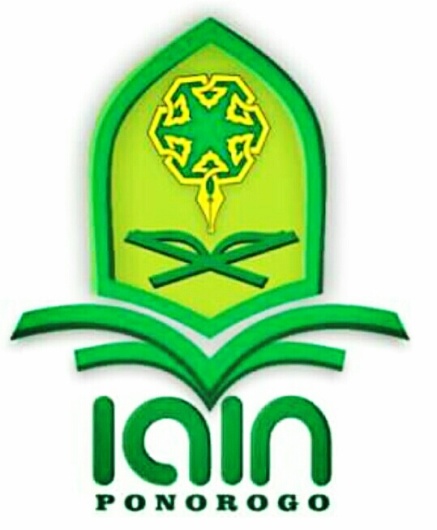 إعداد الطالبة :مرأة صالحةرقم التسجيل : 504180007قسم تعليم اللغة العربيةجامعة فونوروغو الإسلامية الحكومية2021الملخّصالصالحة. مرأة. 2021. الفل الكلامي في سورة يوسف (الدّراسة التداوليّة). المشرف الدكتور محمد مخلص الماجستير.الكلمات المفتاحية: الفعل الكلامي، سورة يوسف الدراسة التداوليّة.التداولية هي فرع من فروع علم اللغة تدرس عن المعنى الذي يقصده المتكلم. وبعض دراسة تداولية يعني مقام الكلام وأفعال الكلام. الفعل الكلامي هو الكلام أو العبارة من حدث الكلام هو فرع من وضع الكلام. و بجانب ذلك الفعل الكلامي يتعلق بسياقها حينما المتحدث يحصل على الكلام. وفي هذا البحث أخذت الباحثة عن تحليل الفعل الكلامي. ينقسم أوستين الأفعال الكلامية إلى ثلاثة أقسام، وهي: الأفعال الإخبارية (locutionary acts) والأفعال الانجازية (illocutionary act) والأفعال التأثيرية (perlocutionary acts). وفي هذا البحث، اختارت الباحثة الموضوع عن القرآن الكريم، لأن القرآن الكريم أحد المصدر من مصادر الإسلام ولابد علينا أن نعرف القرآن من ناحية التداولية، لا يكفي أن يحقق المعنى بناءً على تحليلية هيكلية الجملة وحدها، بل لا يزال بحاجة إلى تطوير في التحليل الطبقي، وهيكلية الاجتماعية والثقافية التي تقوم عليها وجود النص. تحليلية الطبقية والاجتماعية والثقافية في الدراسات اللغوية تسمى بالعلم التداولي، وهي تخصص دراسي مرتبط بالسياق. لأن القرآن كتاب المقدس يستخدم وسائط لغوية مليئة بالمعاني. لذلك، فإن تفسير هذا الكتاب المقدس لن يكون بالتأكيد كافياً للحصول على فهم موضوعي شامل إذا تمت استشارته فقط في جوانبه الهيكلية. بسبب القرأة الهيكلية، موجه لفهم الموقف الفاعل والفعل والمفعول، دون التفاوض في السياق. ولهذا فقد اختارت الباحثة بالموضوع الفعل الكلامي في سورة يوسف. والـهدف في هذه الرسالة هو لبيان عن الآيات التي تتضمن الفعل الكلامي في سورة يوسف، أنواع الفعل الكلامي في سورة يوسف، معاني الفعل الكلامي في سورة يوسف و أسباب ظهور معاني الفعل الكلامي في سورة يوسف.وفي هذا البحث تستخدم الباحثة نوع البحث الوصف الكيفي يعني الذي جمعت الباحثة بيانتها بالكلمات أو الوصفي وليس بالرقم. وتستخدم الباحثة الطريقة السردية هي منهج البحث الكيفي يهدف الى تقديم حياة الشخص بطريقة سردية و ترتيب الزمان. ويتعلق في هذا البحث الباحثة تأخذ التحليلها في القرآن سورة يوسف و شرح البيانات الّتي تحتوي الفعل الكلامي.وأما النتائج لـهذه الدراسة فتحتوي على الآيات التي تتضمن الفعل الكلامي في سورة يوسف عل 44 آية. وأنواع الفعل الكلامي في سورة يوسف هي الفعل الكلامي الإخباري على 11 آية هي: 9، 17، 21، 29، 37، 42، 44، 47، 48، 49، 55، و الفعل الكلامي الإنجازي على 25 آية هي: 4، 5، 8، 10، 11، 12، 13، 14، 18، 23، 25، 26، 27، 28، 33، 36، 39، 42، 43، 44، 45، 46، 52، 54، 55، و الفعل الكلامي التأثيري على 9 آية هي: 19، 21، 23، 26-27، 31، 49، 50، 54. ومعاني الفعل الكلامي في سورة يوسف نظرت الباحثة في التفسير. وأسباب ظهور معاني الفعل الكلامي في سورة يوسف بالمكونات تجب أن تتحقق في واقعة الفعل الكلامي الذي له اختصار SPEAKING  وهو يستخدم لعوامل الداعمة في تحليل الفعل الكلامي، وهو الإعدادات والمشهد (Setting dan scene)، المشاركون (Participants)، النهاية (الغرض والهدف) ((Ends: purpose and goal، تسلسل الفعل (Act sequences)، المفتاح (لهجة أو روح الفعل) (Key: Tone or spirit of act)، الآلات الموسيقية (Instrumentalities)، معيار التفاعل والتفسير (Norm)، النوع (Genre).ABSTRAKSholihah, Mar’atus. 2021. “Tindak Tutur pada Surat Yusuf (Studi Pragmatik)”. Pembimbing  Dr. Moh. Mukhlas, M. Pd.Kata kunci: Tindak Tutur, Surat Yusuf, Studi Pragmatik.Pragmatik adalah cabang linguistik yang mempelajari makna yang dimaksudkan oleh pembicara. Dan beberapa studi pragmatik yaitu tentang posisi tuturan dan tindak tutur. Tindak tutur adalah tuturan atau frasa dari berlangsungnya tuturan yang merupakan bagian dari kondisi bicara. Selain itu tindak tutur terkait dengan konteksnya ketika pembicara menghasilkan tuturan. Dalam penelitian ini peneliti mengambil penelitian dalam surat yusuf. Austi membagi tindak tutur menjadi 3 macam, yaitu: tindak lokusi, tindak ilokusi, dan tindak perlokusi. Pada penelitian ini, peneliti memilih topik tentang al Qur’an, karena al-Qur’an merupakan salah satu sumber ajaran Islam dan kita harus mengenal Qur'an dalam segi  pragmatik, tidak cukup untuk mencapai makna berdasarkan analisis struktur kalimatnya saja, tetapi masih perlu dikembangkan dalam analisis bertingkat, dan struktur sosial budaya yang mendasari adanya teks. Analisis bertingkat, sosial, dan budaya dalam studi linguistik disebut dengan pragmatik, dan itu adalah bidang studi yang terkait dengan konteks. Karena al-Qur’an merupakan kitab suci yang menggunakan media bahasa yang sarat makna. Oleh karena itu penafsiran kitab suci ini tentu tidak akan cukup untuk memperoleh pemahaman objektif yang komprehensif jika didasarkan hanya pada aspek strukturnya. Karena membaca strukturnya, ditujukan untuk memahami subjek, predikat, dan objek tanpa memperhatikan konteksnya. Oleh karena itu, peneliti memilih topik penelitian tindak tutur dalam surat yusuf. Tujuan penelitian ini adalah untuk menjelaskan ayat-ayat yang termasuk tindak tutur dalam surat yusuf, jenis-jenis tindak tutur dalam surat yusuf, makna tindak tutur dalam surat yusuf, dan sebab munculnya makna tuturan dalam surat yusuf.  Dalam penelitian ini, peneliti menggunakan jenis penelitian kualitatif, artinya peneliti mengumpulkan data dengan kata-kata atau istilah deskriptif, bukan angka. Peneliti menggunakan pendekatan penelitian naratiif, yaitu metode penelitian kualitatif yang bertujan untuk menyajikan kehidupan seseorang secara naratif dan urutan waktu. Dan dalam penelitian ini mengambil analisisnya dalam surat yusuf dan menjelaskan data yang berisi tindak tutur. Adapun hasil dari penelitian ini adalah memuat ayat-ayat yang termasuk tindak tutur dalam surat yusuf sebanyak 44 ayat. Jenis-jenis tindak tutur dalam surat yusuf antara lain tindak tutur lokusi sebanyak 11 ayat, yaitu ayat 9, 17, 21, 29, 37, 42, 44, 47, 48, 49, 55, dan tindak tutur ilokusi sebanyak 25 ayat, yaitu ayat 4, 5, 8, 10, 11, 12, 13, 14, 18, 23, 25, 26, 27, 28, 33, 36, 39, 42, 43, 44, 45, 46, 52, 54, 55, dan tindak tutur perlokusi sebanyak 9 ayat, yaitu ayat 19, 21, 23, 26-27, 31, 49, 50, 54. Makna tindak tutur dalam surat yusuf peneliti merujuk pada tafsir, dan sebab munculnya makna tindak tutur surat yusuf dengan menggunakan komponen yang memiliki singkatan SPEAKING yang digunakan sebagai faktor pendukung dalam analisis tindak tutur, yaitu Setting dan scene, Participants, Ends (tujuan), Act Sequences (peristiwa), Key (nada/ragam bahasa), Intrumentalities, Norm, dan Genre.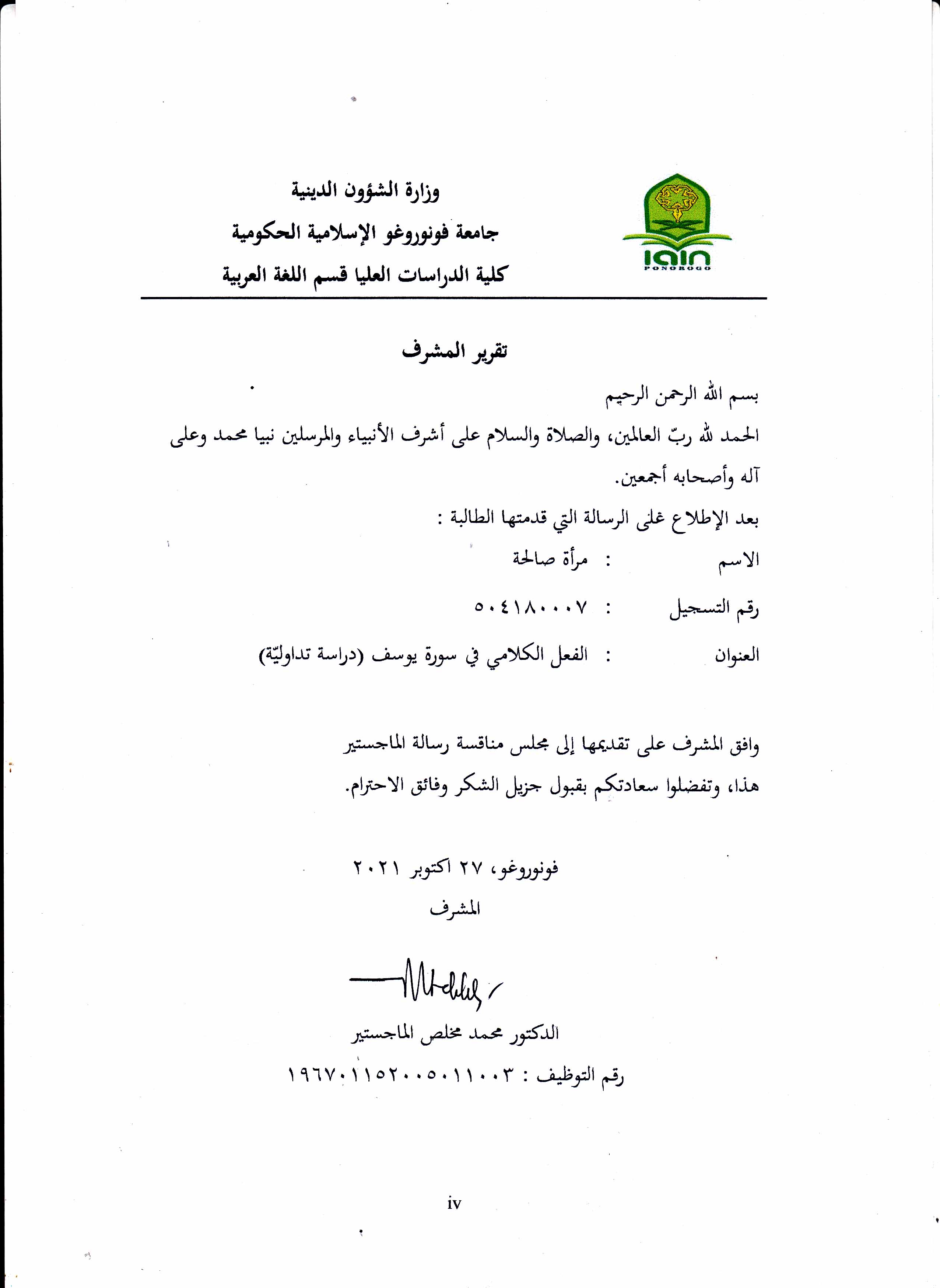 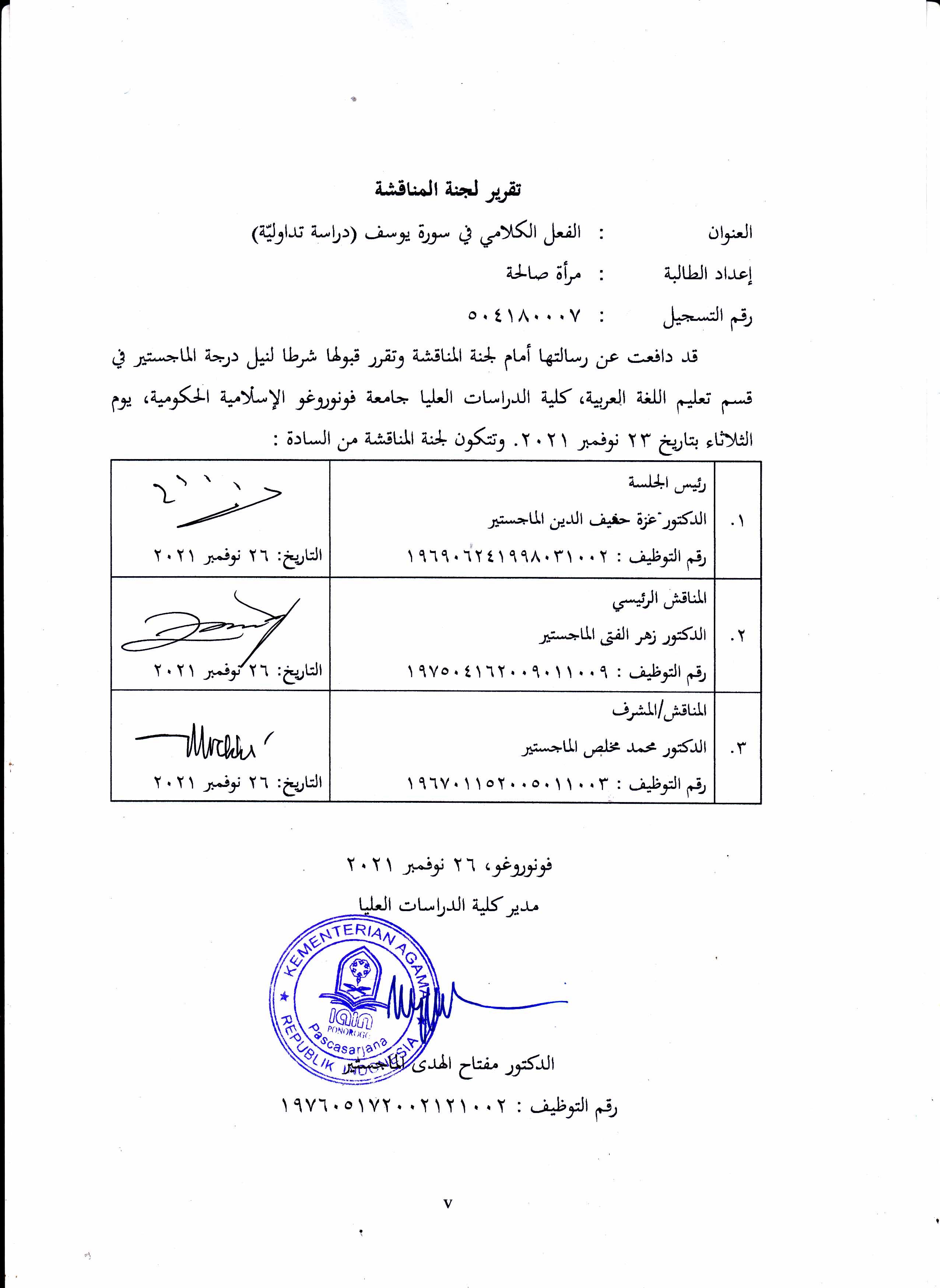 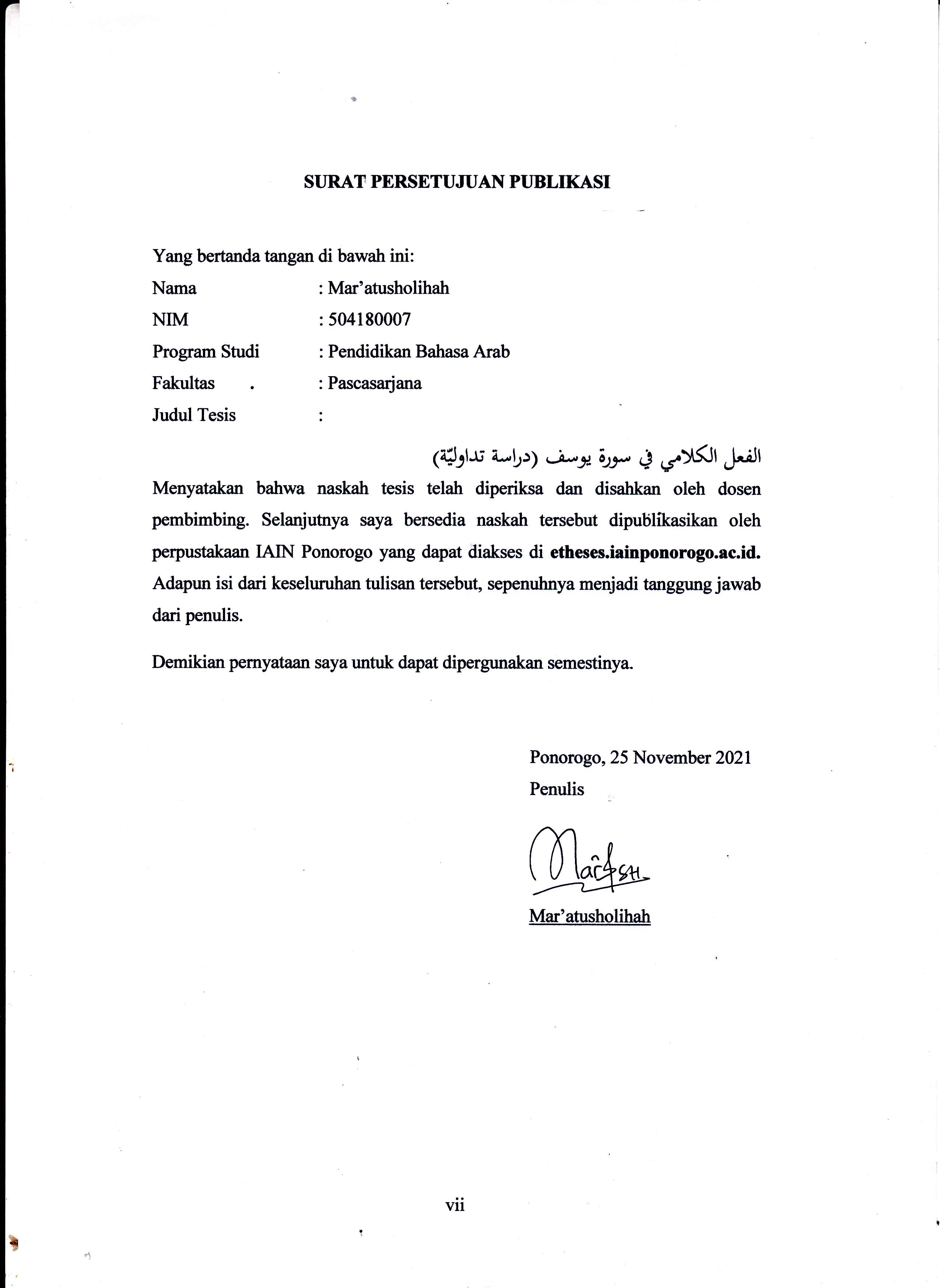 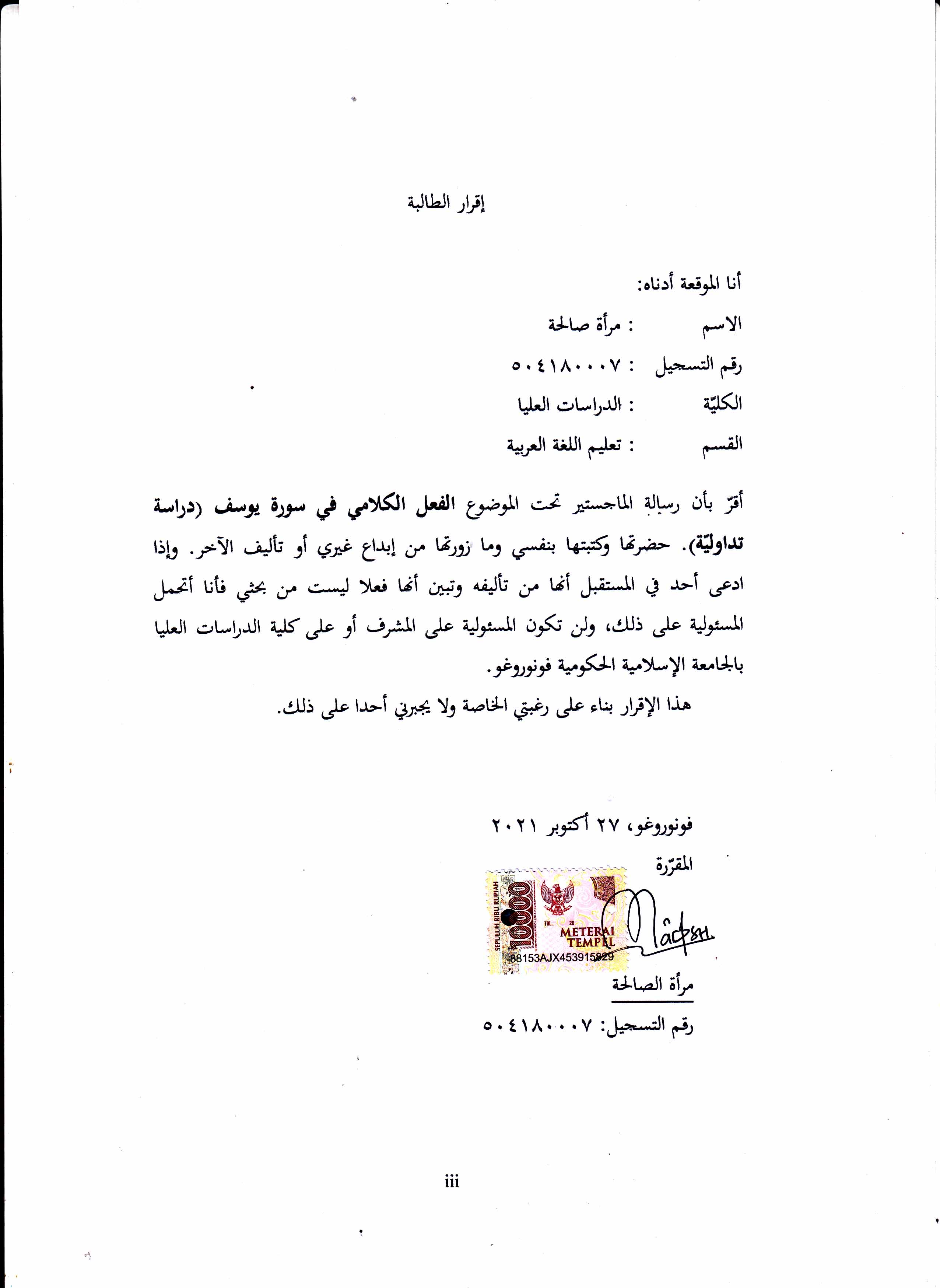 الباب الأولالمقدمةخلفية البحثالتداولية هي فرع من فروع علم اللغة، وتدرس عن المعنى الذي يقصده المتكلم. رأيه أكد على المعنى يقصده  المتكلم. وغير ذلك، أن التداولية هي دراسة عن المعنى بصدده أحوال الكلامية (speech situation). وتختص التداولية بدراسة المعنى كما يوصله المتكلم (أو الكاتب) ويفسره المستمع (أو القارئ)، لذا فإنـها مرتبطة بتحليل ما يعنية الناس بألفاظه أكثر من ارتباطها بما يمكن أن تعنية كلمات أو عبارات هذه الألفاظ منفصلة.ويترجم مصطلح (Pragmatique) بعدة كلمات باللغة العربية، فهناك: الذرائعية والتداولية والبراكماتية والوظيفية والاستعمالية والتخاطبية والنفعية والتبادلية. لكن أفضل الـمصطلح في منظورنا هو التداولية: لأنه مصطلح شائع بين الدراسين في ميدان اللغة واللسانيات من جهة، ولأنه يحيل على التفاعل والحوار .والتخاطب والتواصل والتداول بين الأطراف المتلفظة من جهة أخر.اتّسمت التداولية عملية دراسة اللغة بأنـها تمكننا من التحدث عن المعاني التي يقصدها الناس، وعن أهدافهم، ومايصبون إليه، وأنواع الأفعال التي يؤدونـها أثناء تكلمهم  )مثلا، تقديم طلب).وبعض دراسة تداولية يعني مقام الكلام وأفعال الكلام. وأما مقام الكلام هو الوقوع أو الحصول على التعامل اللغوي في شكل الكلام واحد أشد يتضمن الثنائي، يعني المتكلم والمستمع، أساسيّة الكلام في الزمان والمكان والحالية. وأما أفعال الكلام عرضت الإفترادية والنفسية ووقوعها معينة بقدرة اللغة المتكلم في وجه حالة خاصة. لو أن مقام الكلام منظور على أهداف مقامهه، ولكن أفعال الكلام منظور على معانيها أو دلالتها في كلامها.هناك أنواع النظريات في الدراسة التداولية التي تمكننا أن نفهم كمثل الفعل الكلامي. الفعل الكلامي هو الكلام أو العبارة من حدث الكلام هو فرع من وضع الكلام. وبجانب ذلك الفعل الكلامي يتعلق بسياقها حينما المتحدث يحصل على الكلام. نفهم الكلام الجديد إذا يتعلق الكلام بأنسطة تكون سياق ومكان الكلام.كلام جيد هو الكلام يتصل شيء مباشرة إلى المخاطب. وقدعزز هذا المبدأ وظيفة وحقيقة اللغة كأدوات الاتصال. اللغة كوسيلة بين الناس الواحد مع الناس الأخر الذي يوفر الجهاز إلى المتحدث لتمثيل رسائله. لذلك الكلام سيتكلم المتكلم إلى المخاطب، يجب عليه أن تكون تواصلية و لها الوظيفة إما للمتكلم  أو المخاطب.وأصبح مفهوم الفعل الكلامي جوهر مركزي في الكثير من الأعمال التداولية. في نظر أوستن Austin، أنّ الفعل الكلامي هو يقول "كذا" هو يفعل "كذا". وتلك اللغة تظهر الوقائع بكثرة الكلام أي الخطاب . وينقسم أوستين الفعل الكلامي إلى ثلاثة أنواع، وهي: الفعل الإخباري (locutionary acts) وهي فعل ما لقول ما. والفعل الانجازي (illocutionary act) وهي فعل ما في قول ما. والفعل التأثيري (perlocutionary acts) وهي فعل ما بقول ما.وفي الدراسة التداولية خاصة في مباحث الفعل الكلامي كثير من موضوعات البحث منها: الأفلام، القصة القصيرة، الأحاديث النبوية، القرآن الكريم وغير ذلك. وفي هذا البحث، اختارت الباحثة الموضوع عن القرآن الكريم، لأن القرآن الكريم أحد المصدر من مصادر الإسلام ولابد علينا أن نعرف القرآن من ناحية التداولية، ولا يكفي أن يحقق المعنى بناءً على تحليلية هيكلية الجملة وحدها، بل لا يزال بحاجة إلى تطوير في التحليل الطبقي، وهيكلية الاجتماعية والثقافية التي تقوم عليها وجود النص. تحليلية الطبقية والاجتماعية والثقافية في الدراسات اللغوية تسمى بالعلم التداولي، وهي تخصص دراسي مرتبط بالسياق. لأن القرآن كتاب المقدس يستخدم وسائط لغوية مليئة بالمعاني. لذلك، فإن تفسير هذا الكتاب المقدس لن يكون بالتأكيد كافياً للحصول على فهم موضوعي شامل إذا تمت استشارته فقط في جوانبه الهيكلية. بسبب القرأة الـهيكلية، موجه لفهم الموقف الفاعل والفعل والمفعول، دون التفاوض في السياق.  وهذا المثال من الفعل الكلامي في سورة المدثر آية 8-10:وهذا الكلام من فعل الكلام الإنجازي لأنه فيها البيان، أن الله يعطي البيان إلى النبي يوم القيامة. ونوعه فعل الكلام التوجيهي (directive) كالإنذار، إذا وظيفته للإنذار أي أعلم الله تعالى إلى النبي صلى الله عليه وسلم لإنذار المشركين بـهول يوم البعث. ثم معاني هذا الكلام يعني من سياق الكلام، المراد به هنا الصور أو القرآن الذي ينفخ فيه إسرافيل بأمر الله النفخة الثانية التي يكون بعدها الحساب والجزاء. أي: أنذر الرسول الناس وبلغهم رسالة ربك، واصبر على أذى المشركين، فإنه إذا نفخ إسرافيل بأمرنا النفخة الثانية، صار ذلك النفخ وما يترتب عليه من أهوال، وقتا وزمانا عسير أمره على الكافرين، وغير يسير وقعه عليهم. ومعاني الفعل الكلامي هو إن  هذا الكلام يحتوي على ثلاثة معان، المعنى الإخباري يعني أخبر الله تعالى إلى النبي صلى الله عليه وسلم عن حالة يوم القيامة ووضّح يوما بالعسير. ومعنى الإنجازي يعني يريد الله بإنذار النبي صلى الله عليه وسلم الكفار مكة. المعنى التأثيري هو أن ينذر النبي صلى الله عليه وسلم على القيامة الشديدة، تأثير الكلام مباشرة أو مداورة تتأثر للمخاطب يعني يحرك النبي صلى الله عليه وسلم لوجه الله، فإذا نفخ في (القرآن) نفخة البعث والنشور، فلذلك الوقت يوم شديد على الكافرين، غير السهل أن يخلصوا مما فيه من مناقشة الحساب وغيره من الأهوال.ومن ذلك المثال نستطيع أن نعرف إذا لفهم آية القرآن ليس بالمعنى الـهيكلية الجملة وحدها ولكن واجب علينا أن نفهم المعنى الخارجي يعني من التفسير نستطيع أن نعرف المقصود من هذا الكلام، ثم نعرف المقصود للمتكلم على المخاطب. ولم تجد الباحثة في البحث العلمي عن التداولية خاصة الفعل الكلامي الذي وقع في القرآن الكريم، وبالتحديد سورة يوسف. هي مكية وآيتها مائة وإحدى عشرة. ولـهذا فقد اختارت الباحثة بالموضوع الفعل الكلامي في سورة يوسف: دراسة تحليلية تداولية، وستحاول في بحثها هذا الإجابة على الإشكالية المحورية والتي تتمثّل في أشكال الفعل الكلامي في سورة يوسف، و وظيفة الفعل الكلامي في سورة يوسف، ثم معاني الفعل الكلامي في سورة يوسف. اقترضت الباحثة تحليل التداولية في القرآن سورة يوسف مهما للبحث. وقصة يوسف في القرآن الكريم وهي قصة الممتعة في تحليل الدراسة اللغوية خاصة في دراسة التداولية. يتحدث الكلام كل النص في سورة يوسف هو من أهمية مقام الكلام للبحث. يمكن أن مقام الكلام بمعنى فعل اجتماعي- ثقافي ليس بمجرد المعنى الدلالي بل إنما له المعنى التداولي، لفهم المعنى واضحا وسياقيا. لأنّ في بعض الأحيان، المعنى لا يمكن أن يحصل على نظر إلى علاقة بين بنية الجملة فقط، و لكن يحصل من أحوال المتكلم و المخاطب وأحوال سياق الكلام حولهما. و علم التداوليّة التي تدرس خارج اللغة سوف تساعد على تفسير المعنى المقصود للمتكلم على المخاطب. فاختارت الباحثة الموضوع "الفعل الكلامي في سورة يوسف (دراسة تداولية)" في بحثها.أسئلة البحثأما أسئلة البحث التي حاولت الباحثة إجابتها فهي:ما أنواع الفعل الكلامي في سورة يوسف؟ما معاني الفعل الكلامي في سورة يوسف؟ما أسباب ظهور معاني الفعل الكلامي في سورة يوسف؟أهداف البحثأما الأهداف للتحقيق في التحليل الفعل الكلامي في سورة يوسف، كما يلي:لبيان أنواع الفعل الكلامي في سورة يوسف.لبيان معاني الفعل الكلامي في سورة يوسف.لبيان أسباب ظهور معاني الفعل الكلامي في سورة يوسف.فوائد البحثالفوائد النظريّة:ترجى أن تكون نتيجة هذا البحث اسهاما فكريا لعلماء اللغة في تنمية النظريات في العلوم اللغوية خصوصا ما يتعلق بالتداولية. الفوائد التطبيقية:ترجى أن تكون نتيجة هذا البحث إعتبارا وقدوة للباحثين عن تحليلية التداولية.ترجى أن تكون نتيجة هذا البحث مرجعا للمدرسين في تعليم اللغة العربية خاصة في علوم التداولية.‌البحوث السابقةقبل أن تبحث الباحثة عن هذا الموضوع، ستعرض وتسجل الباحثة في السطور التالية، بـهدف عرض خريطة البحوث في هذا الموضوع وإبراز النقاط المميزة بين هذا البحث وما سبقه من البحوث الآخر:البحث الأول، بوعنداس سوسن (2017)، أفعال الكلام في سورة مريم (درسة تداولية) مذكرة تخرج لاستكمال شهادة الماجستر في اللغة  والأدب العربي تختص علوم اللسان جامعة عبد الرحمان ميرة (بجاية) الجزائر. هذا البحث في استعمال الأفعال الكلامية داخل القرآن الكريم وفق تصنيفات سيرل، من خلال الكشف عن أغراضها التداولية. وقد اعتمد في هذا البحث على المنهج الوصفي التحليلي لأنه الأنسب لـهذا الدراسة العلمية والذي يساعدنا على وصف العينة وتفسيرها.البحث الثّاني، فوز المنى (2016) الأفعال الكلامية عند سيرل في مناقب "جواهر المعاني" لشيخ عبد القادر الجيلاني (دراسة تداولية) بحث تكميلي قدمة لنيل شهادة البكالوريوس، طالبة قسم اللغة العربية وأدبها كلية العلوم الإنسانية جامعة مولانا مالك إبراهيم الإسلامية الحكومية مالانج. ونتيجة هذا البحث من الكلام الاخباريات والتوجيهات والالزامات والتعبيريات. تستعمل الباحثة البحث المكتبية، واستخدمت في هذا البحث دراسة كيفية، والمنهج الذي استخدمت يعني المنهج الوصفي. وطريقة في هذا البحث طريقة الكيفية الوصفية يعني تصوّر البيانات التي تدل الأفعال الكلامية على مناقب جواهر المعاني لشيخ عبد القادر الجيلاني.البحث الثالث، مفتاح الدينية (2017) الأفعال الكلامية في رواية "بنات الرياض" لرجاء عبد الله الصانع (دراسة تحليلية تداولية) بحث تكميلي قدمة لنيل شهادة البكالوريوس، هي طالبة قسم اللغة والأدب كلية الآداب والعلوم الإنسانية جامعة سونن أمبيل الإسلامية الحكومية سورابايا. ونتيجة هذا البحث تحليل عن أشكال الأفعال الكلامية وهناك ثلاثة أقسام الأفعال الكلامية وهي الأفعال الإخبارية والتحقيقية والتأثيرية، ثم تحليل عن مقصود الأفعال الكلامية في هذه رواية. المنهج هذا البحث يعني المنهج الكيفي بتحليل وصفي. ووصف الباحثة معيار التداولية بشأن الشكل والمقصود من سياق الأفعال الكلامية الوارد في الرواية بنات الرياض.من ذلك البيان السابق، تخلصت الباحثة الاختلاف بين البحوث السابقة والبحث الذي تقوم بـها الباحثة. الأول يحلل الأفعال الكلامية في سورة مريم، والثاني يحلل الأفعال الكلامية عند سيرل (Searle) في مناقب "جواهر المعاني" لشيخ عبد القادر الجيلاني، والثالث يحلل الأفعال الكلامية في رواية "بنات الرياض" لرجاء عبد الله الصانع. أما البحث التي تقوم به الباحثة في تحلل الأفعال الكلامية في سورة يوسف. يظهر أن هذا البحث كالبحث الأول الذي يحلل الأفعال الكلامية في القرآن الكريم غير أنّه يدرس في سورة يوسف.منهجية البحثللحصول على المعلومات التي تحتاج إليها الباحثة وتحقيق أغراض البحث وأهدافه يلزم أن تسلك الباحثة على الطرائق التالية:مدخل البحثفي هذا البحث تستخدم الباحثة من نوع البحث الوصف النوعي، يعني الذي جمعت الباحثة بيانتها بالكلمات أو الوصفي وليس بالرقم. وتستخدم الباحثة الطريقة السردية، وهي منهج البحث الكيفي يهدف إلى تقديم حياة الشخص بطريقة سردية وترتيب الزمان. ويتعلق في هذا البحث أنّ الباحثة تأخذ التحليلها في القرآن سورة يوسف وشرحت البيانات الّتي تحتوي على الفعل الكلامي.بيانات البحث ومصادرهابيانات البحثالبيانات التي تكون في هذا البحث هي من الكلمات والجمل والخطاب والوثائق وبدون الرقم. إن البيانات في هذا البحث فهي الآيات أو الكلمات أو الجمل التي تدل على الفعل الكلامي في سورة يوسف.مصادر البياناتمصادر البيانات هي مصدر أو مرجع أخدته الباحثة عدة من المعلومات أو البيانات المحتاجة في البحث، إمّا من البيانات الأساسية أو البيانات الثناوية. ومصادر البيانات في هذا البحث تتكون من البيانات الأساسية هي البيانات التي تجمعها الباحثة واستنباطها وتوضيحها من المصادر الأولى. فالمصدر الأول أو الأساسي للبيانات في البحث هو القرآن الكريم الذي تريد الباحثة فيها استعمال التحليل عن الفعل الكلامي. لأن القرآن الكريم أحد المصدر من مصادر الإسلام ولابد علينا أن نعرف القرآن من ناحية التداولية، لا يكفي أن يحقق المعنى بناءً على تحليلية هيكلية الجملة وحدها.ومصادر البيانات الثناوية تأخذ من المراجع الأخرى وتستنبطها وتوضحها في النشرة العلمية أو المجلات عادة للبحث. والمصدر الثانوية في هذا البحث هي كتب تفسير القرآن الكريم والكتب والتعلق حيث تساهم في توضيح المعلومات الأساسية وفي الإضافة له وهو الكتب التي تتعلق بالبحث.أدوات جمع البياناتأدوات جمع البيانات هي آلة استخدمتها الباحثة لمقياس المظاهر العالمي أي الإجتماع. أما أدوات جمع البيانات فيستخدم هذا البحث الأدوات الوثيقية. الأدوات الوثيقية هي عملية لجمع البيانات والمعلومات عل طريقة نظر الوثائق الموجودة في مكان المعين من الكتب وغير ذلك. مما يعني أن الباحثة تشكل أداة لجميع بيان البحث. لأن هذا البيانات النوعي، وأدوات في البيانات النوعي هي أدوات الوصفي بصفة أدوات المكتوب أو أدوات اللسان من بعض الشخصيات التي تفهم. و لكن في هذا البحث يمكن أدوات التحصيل هي أدوات الوثيقية لأن أدوات في هذا البحث هي الرواية يختص في سورة يوسف و يتضمن فيها الفعل الكلامي.طريقة تحليل البياناتأما في طريقة جمع البيانات فتتبع الباحثة الطريقة التالية:طريقة السردية هي منهج البحث الكيفي يهدف إلى تقديم حياة الشخص بطريقة سردية و ترتيب الزمان.طريقة الوثائقية هي طريقة عملية لجمع البيانات والمعلومات على طريقة نظر الوثائق الموجودة في مكان المعين من الكتب وغير ذلك.وفي جمع البيانات تقرأ الباحثة سورة يوسف عدة مرات لتستخرج منها البيانات التي تريدها، ثم تقسم تلك البيانات و تصنفها حسب البيانات الفعل الكلامي.تحليل البياناتاستخدمت الباحثة طريقة تحليل البيانات هي طريقة التحليل الكيفي عند ميليس وهوبيرمان، ويتكون تحليل البيانات من ثلاثة خطوات وهي:تحديد البيانات: هنا تختار الباحثة من البيانات عن الفعل الكلامي في موضوع علم التداولية، ما يراها مهمة وأساسية وأقوى صلة بأسئلة البحث.تصنيف البيانات: هنا تصنف الباحثة البيانات عن الفعل الكلامي في موضوع علم التداولية وتطبيقاتـها في القرآن.عرضها وتحليلها ومناقشتها: هنا تعرض الباحثة البيانات عن الفعل الكلامي في ضوع علم التداولية وتطبيقاتـها في القرآن ثم تفسرها أو تصنفها، ثم تناقشها وربطها بالنظريات التي لـها علاقة بـها.نظام تقرير كتابة البحثقسمت الباحثة هذا البحث بخمسة الأبواب، منها:الباب الأول: يحتوي على المقدمة وفيها خلفيات البحث، أسئلة البحث، أهداف البحث، فوائده، البحوث السابقة، منهجية البحث، نظام تقرير البحث.الباب الثاني: يحتوي على الإطار النظري من مفهوم علم التداولية كله وبيان الفعل الكلامي وأنواعها بالتفاصيل.الباب الثالث: يحتوي على الآيات التي تتضمن الفعل الكلامي في سورة يوسف.الباب الرابع : يحتوي على أنواع الفعل الكلامي في سورة يوسف.الباب الخامس: يحتوي على معاني الفعل الكلامي في سورة يوسف.الباب السادس: يحتوي على الخاتمة.الباب الثّانيالإطار النظريوينقسم هذا الفصل إلى المباحثيين. المبحث الأوّل يبحث في التداولية، يحتوي: تعريف التداولية والفعل الكلامي و العوامل الداعمة في تحليل الفعل الكلامي في المحادثة.التداولية والفعل الكلاميتعريف التداوليةيترجم مصطلح (Pragmatique) بعدة كلمات باللغة العربية، فهناك: الذرائعية، والتداولية، والبراكماتية، والوظيفية، والاستعمالية، التخاطبية، والنفعية، والتبادلية. لكن أفضل المصطلح في منظورنا هو التداولية: لأنه مصطلح شائع بين الدارسين في ميدان اللغة واللسانيات من سائر الجهة، ولأنه يحيل على التفاعل والحوار والتخاطب والتواصل والتداول بين الأط راف المتلفظة من جهة أخر.والتداولية هي دراسة اللغة التي تظهر في حدث فعل الكلام الذي يوجد فيه هدف الكلام، قصد الكلام، معنى الكلام ورؤية التعبير، والعروض من الأفعال والأفكار التي تنشأ في أفعال الكلامية، حتى تتمكن من التفسير، تفترض خطابا يعطي في النهاية الآثر في التواصل وسائل التواصل الاجتماعي التي لها تأثير كبير في حياة الإنسان.ولا يبحث علم التداولية العلاقة بين الأمارة لكن التداولية هي دراسة عن المعنى السياق يعني يفسّر ما يقصد المتكلم في سياق معين وكيفية تأثير السياق في ما يقال. ينظم من خلالـها المتكلم ما يريد قوله وفقا لهوية الذي يتكلم إليه وأين ومتى وتحتى أية الظروف. فالتداولية وحدها إتبع إشراك الناس في عملية التحليلية. عملية دراسة اللغة تمتاز من خلال التداولية بأنها تمكننا من التحدث من المعنى التي يقصدها الناس، وعن افتراضهم، اهدافهم، وما يصبون إليه، وأنواع الأفعال التي يؤدونـها إثناء تكلمهم (مثلا، تقديم طلب).إن دراسة التداولية هي منهجية التي تدرس الجانب والوظيفة والتداول السياقي في النص أو الخطاب وتدرس جميع العلاقة الموجودة بين المتكلم والمخاطب، مع التركيز على أبعاد الجدلية والمقنعة وأفعال الكلامية في النص بمعنى أن التداولية هي العلم يدرس عن المعنى بالتركيز على العلاقة بين الأمارة ومستعملها والسياق، أكثر من اهتمامها بالمرجع أو الحق أو التركيب.مفهوم الأفعال الكلاميةأصبح  مفهوم الفعل الكلامي (speech act) نواة مركزية في الكثير من الأعمال التداولية. وفحوه أنخ كل ملفوظ ينهض على نظام شكلي دلالي إنجازي تأثيري. يحتل مفهوم الأفعال الكلامية موقعا متميزا في كثير من البحوث التداولية وعليه فإن البحث في هذا الموضوع بحث في الاهتمام الأولى للتداولية اللغوية وأساس من أكبر أسسها. ويرى أحد الدراسين أن يطبقوا هذا المفهوم على كثير من اللغات الغربية، واستثمار ما أنبثق عنه من تصورات ومبادئ إجراثية وظيفية أثرت بقوة وعمق في مسار الدراسات اللسانية، وقد حقق نجاحا في وصفها وفي رصد خصائصها التداولية.إن النظري الفعل الكلامي هو الفكرة الأساسية للنظرية التداولية، إذا لم يتم إهمالـها في تحليل الخطاب، خاصة وأن بعض التعريفات المعاصرة المقدمة في النص تستند إلى هذا المجل المعرفي وتعتبر نظرية الفعل الكلامي (وتسمى أيضا: نظريات الأحداث الكلامية، ونظرية الأحداث اللغوية، ونظرية الإنجازية) في رأي الباحثين مجموعة الفرعية من اللغويات التداولية.عندما يحول الناس التعبير عن أنفسهم فإنهم لا ينشؤون ألفظا تحتوي على تراكيب نحوية وكلمة فحسب بل يعرضون الأفعال هذه الألفاظ. تعرف الأفعال الإنجازي من خلال ألفاظ عموما بأفعال الكلام (speech act)، وفي اللغة الإنجليزية  (والعربية) غالبا ما يتم إعطاؤها أوصافا أكثر تحديدا مثل الاعتذار، الشكوى، الأطراء، الدعوة، الوعد، أو الطلب. إن مصطلح الفعل الكلامي ترجمة من (speech act) التي استخدمها الباحثون العرب.  وعندما نتحدث عن الفعل نقصد الحدوث والوقوع، ومن ثم إنجاز الفعل بمعنى الإنشاء والإبتكار، وفي الإنشاء ما يحدث مدلوله في خارج الكلام وهذا معنى للإنشاء هو الذي قدم أوستين، فنحقق الشيء من خلال الكلام. على مستوى الدراسات النصية فإن الأفعال اللغوية هي التركيز على الأشياء، أو العطاء أو الأمر، أو إثارة الأسئلة، أو تقديم الوعود أو الإجراءات التداولية  الأخرى التي تركز على تفسير النص باعتبار أفعال اللغوية كالوعود، والتهديدات، والاستفهام والطلبات. ومن ثم بعبارة المتكلم عن قصده هي إنجاز فعل، وترمي الأفعال إلى صناعة مواقف بالكلمات التي تميل إلى التأثير في المخاطب، من خلال الفعل، أو ترك، أو تقرير حكم، أو إبرام عقد، أو إظهار عن الحالة النفسية.وفي اللسانيات أكثر من الكلمة والتعبيرة التي تستند إلى منطيق المفاهيم البشرية للتعريف في الظروف وغيره. وتساعد الظروف المحيطة باللفظ أحيانا المتكلم والمستمع في هذه العملية. تسمى هذه الظروف، بما في ذلك الكلمات الأخرى مقام الكلام (speech event). أنواع الأفعال الكلاميةينقسم أوستين للأفعال يستند على أساس الوظائف التي يؤديها المتحدثون اللغويون في مواقف الكلامية الفعلية، ليس على أساس النحوية الشكلية، ما وجدتها غير كافية في تعريف الكلام و يعترض كثير من الباحثين على هذا التقسيم وعلى ما بين الأقسام من التداخل، وقد اعترف أوستين نفسه بهذا، ومع ذلك نرى أن نظريته قوية ولا تزال تثير الجدل بين اللغويين والفلاسفة، بل نقول باقتناع : إنـها جزء مهم من التراث الفلسفي واللغوي المعاصر، ولا يمكن للباحث في وظائف اللغة وأساليب التحليل اللغوي أن يجتنبها، ولا يستفيد منها.ولقد جاء أوستين ليقول أن الفعل الكلامي يتكون من ثلاثة أفعال تظهر في وقت التلفظ بالفعل وهي : فعل القول (الفعل التعبيري)، فعل متضمن في القول (الفعل الإنجازي)، فعل ناتج عن القول (الفعل التأثيري).وفي مرحلة الأخيرة من بحثه قسّم اوستين "الفعل الكلامي الكامل" إلى ثلاثة أفعال فرعية، على النحو الآتي:الفعل الكلامي الإخباري (تعبيري locutionary act)، يجب أن يتضمن فعل لغوي الفرعي، وهي مستويات اللغويات العادية: المستوى الصوتي و المستوى التركيبي و المستوى الدلالي. ولكن يسمى أوستين أفعالا: الفعل الصوتي، وهو نطق بسلسلة من الأصوات التي تنتمي إلى لغة معينة، وأما الفعل التركيبي فإنه يؤلف المفردات وفقا لقواعد لغة معينة، وللفعل الدلالي فهو استخدام هذا الفعل حسب المعنى و المراجع محددة، فقولنا.الفعل الكلامي الإخباري (locutionary act) هو الفعل الكلامي يحتوي عل كلمة وقول وجملة مطابقة بمعانيها. ويسمى هذا الفعل الكلامي الإخباري بالكلام عن الأشياء. في هذ الفعل الكلامي الإخباري لم تجعل مسألة في غرض الكلام الذي يلقيه المتكلم. لذلك يقال مرة أخرى أن الفعل الكلامي الإخباري هو توصيل الأخبار التي ألقاها المتكلم.الفعل الكلامي الإنجازي (ilocutionary act)، وهو الفعل الإنجازي الحقيقي إذا فعل بقول ما، وهذا النوع من الفعل الكلامي هو معنى من برُمّة النضرية، وبالتالي يقترح أوستين تسمية الوظائف اللغوية الثانوية وراء هذه الأفعال: قول الإنجازي، والأمثلة: السؤال، إجابة على السؤال، إصدار تحقيق أو تحذير، تعهد بالوعد، شهادة في المحكمة. فالفرق بين الفعلين هو أن الفعل الثاني هو قيام بفعل ما في قول شيء ما، على عكس الفعل الأول الذي يقول شيء.الفعل الكلامي الإنجازي، يفعل الفعل الشيء بالمقصود والوظيفة في أنشاطة الكلام حقيقة. يقال الفعل الكلامي التحقيقي في اللغة الإنجليزية بقول (the act of doing something)، إذن هناك قوة فيه توضح معنى الكلام.الفعل التحقيقي يقصد للتعبير عن شيء ما ولتفعل شيئا. وتلك الأفعال يسمى بأعمال يقول شيئا (the act of doing something). لتفسير هذا فعل التحقيقي يحتاج فهما لحالة الكلام.استخدم سيرل القواعد التأسيسية لتحديد تصنيف الفعل التحقيقي كما يلي: الإخباريات (Assertive) والتوجيهات (Directive) والإلزاميات (Commissive) والتعبيريات (Ekspressive) والإعلانيات (Declarative).والإخباريات (Assertive) أو تمثيلي (Representative) هو نوع الأفعال الكلامية الذي أورد على ما يتعقد المتكلم في هذه القضية أم لا. وجاء في بيان للحقيقة، تأكيد والإستنتاجات، والوصف.والتوجيهات (Directive) هو نوع الأفعال الكلامية الذي استعمل للحصول على شخص آخر للقيام بشيء ما. هذا النوع من الأفعال الكلامية يلعن ما يريد المتكلم. الأفعال الكلامية يشمل على: الأمر والحجز والطلبات والإعطاء والنصيحة. شكل الخطاب الذي يراد بيانه لخلق تأثير أن السامع للعمل، على سبيل المثال وطلب وحكم (الآمر) والتسول (الطالبة) وتقديم المشورة (المشورة) وتوصي (التوصية).والإلزاميات (Commissive) هي نوع من أنواع الأفعال الكلامية التي يفهمها المتكلم لتعلق نفسها على الإجراءات في المستقبل. ومن ذلك الأفعال هو الوعود والتهديدات والرفض والتعهد. شكل يخدم للتعبير عن الوعد أو العرض، على سبيل المثال، وعد (وعد) وأقسم (تعهد) ويقدم شيئا (الطرح).وأما التعبيريات (Ekspressive) فهي نوع من الأفعال الكلامية الذي يورد على شيء يشعر به المتكلم. وهذا الكلام يعمل التصريحات تعكس النفسية ويمكن أن تكون إيجاب الفرح والمشقة والفرح والكراهية والسرور أو البؤس. هو شكل من أشكال التعبير الذي يخدم للتعبير أو لإظهار الموقف النفسي للرئيس تجاه هذا الوضع، عل سبيل المثال الشكر والتهنئة واعتذر (العفو) واللوم والثناء (مشيدا) وتعزية.والإعلانيات (Declarative) هي من الأفعال الكلامية التي تغير العالم من خلال الكلام. هذه الأعمال أوسع من الحدث غير التعبيري الذي يمكن أن تمثل. وعلى سبيل المثال التكليفي الوعدي كان شكله "وعدت". هذا الشكل من الخطاب الذي يربط محتويات الكلام مع الواقع، هذا استسلام (الإستقالة) والنار (صرف) واسم (تسمية) ورفع (تعيين) وعزل ومعاقبة (الحكم).الفعل التأثيري (perlocutionary act)، يرى أوستين أنه مع القيام بفعل الكلام، وما يصحبه من فعل محتوي في القول (القوة)، فقد يكون الفاعل (المتكلم) مبنيا عل فعل الثالث هو التأثير على المشاعر و الفكر، ومثال على ذلك: الإقناع والخداع والتوجيه والتثبيط. ويسمى أوستين: الفعل الناتج عن القول، ويسمى بعضهم "الفعل التأثيري". الفعل الكلامي التأثيري (perlocutionary act)، هي فعل الكلامي ما عبره المتكلم له أثار للمخاطب (the act of affecting someone).العوامل الداعمة في تحليل الفعل الكلامي في المحادثة.وقال هيمسى، هناك ثمانية مكونات تجب أن تتحقق في واقعة الفعل الكلامي الذي له اختصار SPEAKING يستخدم لعوامل الداعمة في تحليل الفعل الكلامي في المحادثة، فيما يلي:الإعدادات والمشهد  (Setting dan scene) يشير الإعداد إلى الوقت والمكان الذي يتم فيه الكلام، بينما يشير المشهد إلى الحالة النفسية للمحادثة. اختلاف الوقت والمكان وحالة الكلام قد يؤدي إلى استخدام اختلافات لغوية مختلفة.المشاركون (Participants)المشاركون هم الأطراف المشاركة في الكلام، يمكن أن يكون المتحدث أو المستمع أو الترحيب أو الترحيب أو المرسل أو المتلقي (رسالة).النهاية: الغرض والـهدف (Ensd: Purpose and goal)النهاية تشير إلى الغرض والـهدف من الكلام.تسلسل الفعل (Act sequences)تسلسل الفعل يشير إلى شكل الكلام ومحتوى الكلام. ويتعلق شكل الكلام مع الكلمات المستخدمة، وكيفية استخدامها، والعلاقة بين ما فعله بموضوع المحادثة.المفتاح: لـهجة أو روح الفعل (Key:  Tone or spirit of act)يشير المفتاح إلى النبرة والأسلوب والحماسة حيث تُنقل الرسالة بسرور، وجادة، ومختصرة، ومتعجرفة، واستهزاء، وغير ذلك. يمكن أن يشير إلى باللفتة أو الإشارة. الآلات الموسيقية (Instrumentalities)تشير الآلات الموسيقية إلى خطوط اللغة المستخدمة مثل الخطوط المنطوقة والمكتوبة والتلغراف أو الهاتف. تشير هذه الأدوات أيضًا إلى رموز الكلام المستخدمة، مثل اللغة أو اللهجة أو التنوع أو السجلات.معيار التفاعل والتفسير (Norm)معيار التفاعل والتفسير يشير إلى قواعد التفاعل. المثال، تتعلق بكيفية المقاطعة وطرح الأسئلة وغير ذلك. ويشير إلى قواعد تفسير الكلام من المخاطب.النوع (Genre)يشير النوع إلى نوع شكل الإلقاء، مثل السرد والشعر والأمثال والدعاء وما غير ذلك.الباب الثالثمفهوم سورة يوسف وأنواع الفعل الكلامي في سورة يوسففي هذا الباب أرادت الباحثة أن تعرض البيانات عن مفهوم سورة يوسف وأنواع الفعل الكلامي في سورة يوسف، وهي:مفهوم سورة يوسفسميت سورة يوسف بـهذا الاسم لأنـها تنتمي على قصة سيدنا يوسف، وقصة يوسف عليه السلام هي أطول قصة في القرآن الكريم.  وتؤسس سورة يوسف عقيدة التوحيد لأنّ القصة فيها بموضوعاتـها وأحداثها و شخصياتـها وحبكتها، وحوارها وبيئتها، وكل خصائصها الفنية يتم تكييفها واستخدامها لتأكيد وترسيخ العقيدة الأساسية للدّين، وهي عقيدة التوحيد.سبب النزول سورة يوسفأنزل الله آيات قرآن الكريم على النّبي محمد صلى الله عليه وسلم، ولكل آية سبب وحكمة من نزولـها وعددت سورة القرآن الكريم ١١٤ سور. السبب من نزول سورة يوسف هو أن اليهود طلبوا من النبي محمد صلّى الله عليه وسلم، بأن يخبرهم و يحدّثهم بخبر يوسف عليه السلام، وعملوا بأن الرسول أمي لا يعرف الكتابة والقراءة، وليس عليه خبر  عن يوسف عليه السلام، ثمّ نزلت هذه سورة تبينا لما خفى على الرسول عليه السلام في أمر يوسف.قصة يوسف عليه السلام فيهاكان لسيدنا يعقوب بن إسحاق بن إبراهيم عليه السلام إثنا عشر ابنا، ومن هؤلاء الأبناء سيدنا يوسف وأخوه بنيامين، كان ليوسف عليه السلام حسن الأخلاق وجميل الوجه والمظهر، وقد كان لأبيه مكانة ومحبة خاصة، مما جعل هذا سبب كراهية إخوته عليه و غيرتـهم.عندما يوسف عليه السلام في السابعة عشرة من عمره، رأى في المنام أن أحد عشر كوكبا الشمس و القمر قد سجدوا له، وأخبر سيدنا يوسف أبيه بـهذا الحلم، لكن أبوه أمره ألا يخبر إخوته بتلك الرؤيا رغم أن يعقوب مسرورا جدا بها.كان يغبط أبناء يعقوب من محبة أبيهم ليوسف و إيثاره له، فتأمر جمي الإخوة فيما بينهم لقتل يوسف و يرميه في أرض بعيدة، و لتنفيذ المؤامرة، قرروا أن يطلبوا من أبيهم أخذ يوسف في رحلة، أحسّ يعقوب بشيء من الخوف و المؤامرة على يوسف، فقال لأبناءه بأنه يخاف أن يأكله الذئب وإخوته في حالة إهمال، لكنّهم ردوا على أبيهم بإجابة مطمئنة وتأتي في الآية الكريمة (لئن أكله الذئب ونحن عصبة إنا إذا لخاسرون)، وبعد ذلك أخذوه و ذهبوا به وأجمعوا على رميه في البئر. بعد ذلك عاد إخوة يوسف في المساء إلى أبيهم مدعين أن الذئب قد أكل يوسف، وجاءوا بدم مزيف على قميصه ليقنعوا أبيهم بذلك، شعر يعقوب بمؤامرتـهم لكنه صبر لذلك.كان البئر الذي ألقى فيه يوسف قليل الماء، ومرت قافلة بتلك البئر  فأرسلوا واردهم ليحضر لهم دلوا من الماء، وإن أدلاه تعلق به يوسف، فاستبشر به الرجل واتفق و جماعته بأن يأخذوا يوسف ويتخذوه عبدا وغلاما يبيعونه بمصر، وإختبأت القافلة يوسفا حتى وصلوا إلى مصر فعرضوه للبيع وباعوه بثمن بخس دراهم وزهيد وقد جاء وصف ذلك كله في سورة يوسف بالآيات التالية:ه. أنواع الفعل الكلامي في سورة يوسف1. الفعل الكلامي الإخباريهذه الأية من أنواع الفعل الكلامي الإخباري لأنّ المتكلم يقول بقول وجملة تناسب بمعانيها. والمقصود كلامه الأية هو يسمى بالنصّ، والمعنى يوافق ما يقول المتكلم. المتكلم هو إخوة يوسف عليه السلام والمخاطب هو إخوة يوسف عليه السلام.هذه الأية من أنواع الفعل الكلامي الإخباري لأنّ  المتكلم يقول بقول وجملة تناسب بمعانيها. والمقصود كلامه هو يسمى بالنصّ، والمعنى  يناسب ما يقول المتكلم. المتكلم هو إخوة يوسف والمخاطب هو يعقوب عليه السلام.هذه الأية من أنواع الفعل الكلامي الإخباري لأنّ المتكلم يقول بقول وجملة تناسب بمعانيها. والمقصود كلامه هو يسمى بالنصّ، وأن المعنى يناسف ما يقول المتكلم. المتكلم هو الملك والمخاطب هو زوجة الملك.هذه الأية من أنواع الفعل الكلامي الإخباري لأنّ المتكلم يقول بقول وجملة تناسب بمعانيها. والمقصود كلامه هو يسمى بالنصّ، وأن المعنى يناسب ما يقول المتكلم. المتكلم هو الملك والمخاطب هو زوجة الملك ويوسف عليه السلام.هذه الأية من أنواع الفعل الكلامي الإخباري لأنّ المتكلم يقول بقول وجملة تناسب بمعانيها. والمقصود كلامه هو يسمى بالنصّ، وأن المعنى يناسب ما يقول المتكلم. المتكلم هو يوسف عليه السلام والمخاطب هو صاحب السجن.هذه الأية من أنواع الفعل الكلامي الإخباري لأنّ المتكلم يقول بقول وجملة تناسب بمعانيها. والمقصود كلامه هو يسمى بالنصّ، وأن المعنى يناسب ما يقول المتكلم. المتكلم هو يوسف عليه السلام والمخاطب هو صاحب السجن.هذه الأية من أنواع الفعل الكلامي الإخباري لأنّ المتكلم يقول بقول وجملة تناسب بمعانيها. والمقصود كلامه هو يسمى بالنصّ، وأن المعنى يناسب ما يقول المتكلم. المتكلم هو زعيم القوم والمخاطب هو المالك.هذه الأية من أنواع الفعل الكلامي الإخباري لأنّ المتكلم يقول بقول وجملة تناسب بمعانيها. والمقصود كلامه هو يسمى بالنصّ، وأن المعنى يناسب ما يقول المتكلم. المتكلم هو يوسف عليه السلام والمخاطب هو صاحب السجن.هذه الأية من أنواع الفعل الكلامي الإخباري لأنّ المتكلم يقول بقول وجملة تناسب بمعانيها. والمقصود كلامه هو يسمى بالنصّ، وأن المعنى يناسب ما يقول المتكلم. المتكلم هو يوسف عليه السلام والمخاطب هو صاحب السجن.هذه الأية من أنواع الفعل الكلامي الإخباري لأنّ المتكلم يقول بقول وجملة تناسب بمعانيها. والمقصود كلامه هو يسمى بالنصّ، وأن المعنى يناسب ما يقول المتكلم. المتكلم هو يوسف عليه السلام والمخاطب هو صاحب السجن.هذه الأية من أنواع الفعل الكلامي الإخباري لأنّ المتكلم يقول بقول وجملة تناسب بمعانيها. والمقصود كلامه هو يسمى بالنصّ، وأن المعنى يناسب ما يقول المتكلم. المتكلم هو يوسف عليه السلام والمخاطب هو الملك.الفعل الكلامي الإنجازيهذه الأية من أنواع الفعل الكلامي الإنجازي لأنّ المتكلم يريد شيئا أخر من معنى الكلام. والمقصود كلامه هو يحكى يوسف عن حلمه إلى أبيه. المتكلم هو يوسف عليه السلام والمخاطب هو يعقوب عليه السلام.هذه الأية من أنواع الفعل الكلامي الإنجازي لأنّ المتكلم يريد  شيئا أخر من معنى الكلام. والمقصود كلامه هو نـهى يعقوب إلى يوسف عليه السلام لحفظ حلمه من إخوته لأن عرف يعقوب  عن صفة إخوة يوسف حقا. المتكلم هو يعقوب عليه السلام والمخاطب هو يوسف عليه السلام.هذه الأية من أنواع الفعل الكلامي الإنجازي لأنّ المتكلم يريد شيئا أخر من معنى الكلام. والمقصود كلامه هو طلب إخوة يوسف العدالة من أبيهم. المتكلم هو إخوة يوسف عليه السلام والمخاطب هو إخوة يوسف الآخر.هذه الأية من أنواع الفعل الكلامي الإنجازي لأنّ المتكلم يريد شيئا أخر من معنى الكلام. والمقصود كلامه هو لا يقتل ولا يرمي يوسف عليه السلام. المتكلم هو إخوة يوسف عليه السلام والمخاطب هو إخوة يوسف عليه السلام.هذه الأية من أنواع الفعل الكلامي الإنجازي لأنّ المتكلم يريد شيئا أخر من معنى الكلام. والمقصود كلامه هو يستأذن إلى ابهم ليفوّض أن يحفظ يوسف إليهم. المتكلم هو إخوة يوسف عليه السلام والمخاطب هو يعقوب عليه السلام.هذه الأية من أنواع الفعل الكلامي الإنجازي لأنّ المتكلم يريد شيئا أخر من معنى الكلام. والمقصود كلامه هو يصانع إخوة يوسف إلى أبيهم ليستأذن يوسف يذهب معهم. المتكلم هو إخوة يوسف عليه السلام والمخاطب هو يعقوب عليه السلام.هذه الأية من أنواع الفعل الكلامي الإنجازي لأنّ المتكلم يريد شيئا أخر من معنى الكلام. والمقصود كلامه هو حزن يعقوب عليه السلام على ذهابهم مع يوسف وخاف أن أكله الذئب. المتكلم هو يعقوب عليه السلام والمخاطب هو إخوة يوسف عليه السلام.هذه الأية من أنواع الفعل الكلمي الإنجازي لأنّ المتكلم يريد شيئا أخر من معنى الكلام. والمقصود كلامه هو أكد إخوة يوسف عليه السلام على أبيهم بأنهم كانوا أقوياء. المتكلم هو إخوة يوسف عليه السلام والمخاطب هو يعقوب عليه السلام.هذه الأية من أنواع الفعل الكلامي الإنجازي لأنّ المتكلم يريد شيئا أخر من معنى الكلام. والمقصود كلامه هو كذب إخوة يوسف لأبيهم عن حال يوسف وجاءوا وحملوا قميصه بدم كذب. المتكلم هو يعقوب عليه السلام والمخاطب هو إخوة يوسف عليه السلام.هذه الأية من أنواع الفعل الكلامي الإنجازي لأنّ المتكلم يريد شيئا أخر من معنى الكلام. والمقصود كلامه هو داعبت زوجة الملك على يوسف ولكنّه رفضها. المتكلم هو زوجة الملك والمخاطب هو يوسف عليه السلام. هذه الأية من أنواع الفعل الكلامي الإنجازي لأنّ المتكلم يريد شيئا أخر من معنى الكلام. والمقصود كلامه هو طلبت زوجة الملك الرّأي إلى الملك عن عمل يوسف عليه السلام إليها. المتكلم هو زوجة الملك والمخاطب هو الملك.هذه الأية من أنواع الفعل الكلامي الإنجازي لأنّ المتكلم يريد شيئا أخر من معنى الكلام. والمقصود كلامه هو شرح يوسف عن الحال الحقيق إلى الملك. المتكلم هو يوسف عليه السلام والمخاطب هو الملك.هذه الأية من أنواع الفعل الكلامي الإنجازي لأنّ المتكلم يريد شيئا أخر من معنى الكلام. والمقصود كلامه هو شرح الشاهد عن الحقيق والكذب بالنظر قميص يوسف. المتكلم هو الشاهد والمخاطب هو الملك.هذه الأية من أنواع الفعل الكلامي الإنجازي لأنّ المتكلم يريد شيئا أخر من معنى الكلام. والمقصود كلامه هو فلما نظر الملك أنّ قميص يوسف ممزق خلفه وقال الملك هذا كيد زوجته عظيم. المتكلم هو الملك والمخاطب هو يوسف عليه السلام وزوجة الملك.   هذه الأية من أنواع الفعل الكلامي الإنجازي لأنّ المتكلم يريد شيئا أخر من معنى الكلام. والمقصود كلامه هو يعوذ يوسف عليه السلام بالله من كيدهنّ. المتكلم هو يوسف عليه السلام والمخاطب هو نسوة المدينة وزوجة الملك.هذه الأية من أنواع الفعل الكلامي الإنجازي لأنّ المتكلم يريد شيئا أخر من معنى الكلام. والمقصود كلامه هو طلب صاحب السجن إلى يوسف لتأويل منامهم. المتكلم هو صاحب السجن والمخاطب هو يوسف عليه السلام.هذه الأية من أنواع الفعل الكلامي الإنجازي لأنّ المتكلم يريد شيئا أخر من معنى الكلام. والمقصود كلامه هو سأل يوسف إلى صاحب السجن أن يختار إجابة الصحيحة عن أرباب متفرقون خير أم الله الواحد القهار. المتكلم هو يوسف عليه السلام والمخاطب هو صاحب السجن.هذه الأية من أنواع الفعل الكلامي الإنجازي لأنّ المتكلم يريد شيئا أخر من معنى الكلام. والمقصود كلامه هو أمر يوسف عليه السلام إلى صاحب السجن أن يذكر حاله في السجن إلى الملك. المتكلم هو يوسف عليه السلام والمخاطب هو صاحب السجن.هذه الأية من أنواع الفعل الكلامي الإنجازي لأنّ المتكلم يريد شيئا أخر من معنى الكلام. والمقصود كلامه هو أمر الملك لزعيم القوم لشرح تكويل منامه. المتكلم هو الملك والمخاطب هو زعيم القوم.هذه الأية من أنواع الفعل الكلامي الإنجازي لأنّ المتكلم يريد شيئا أخر من معنى الكلام. والمقصود كلامه هو ما استطع زعيم القوم أن يؤول منامه. المتكلم هو زعيم القوم والمخاطب هو الملك.هذه الأية من أنواع الفعل الكلامي الإنجازي لأنّ المتكلم يريد شيئا أخر من معنى الكلام. والمقصود كلامه هو خبر صاحب السجن إلى الملك من استطع لتكويل منامه ويستأذن أن يذهب إلى السحن. المتكلم هو صاحب السجن والمخاطب هو الملك.هذه الأية من أنواع الفعل الكلامي الإنجازي لأنّ المتكلم يريد شيئا أخر من معنى الكلام. والمقصود كلامه هو طلب صاحب السجن إلى يوسف أن يؤول عن منام الملك. المتكلم هو صاحب السجن والمخاطب هو يوسف عليه السلام.هذه الأية من أنواع الفعل الكلامي الإنجازي لأنّ المتكلم يريد شيئا أخر من معنى الكلام. والمقصود كلامه هو وضّح يوسف بأنه ما أخنه كذبه الملك. المتكلم هو يوسف عليه السلام والمخاطب هو صاحب السجن.هذه الأية من أنواع الفعل الكلامي الإنجازي لأنّ المتكلم يريد شيئا أخر من معنى الكلام. والمقصود كلامه هو اطمئنان قلب الملك على يوسف. المتكلم هو الملك والمخاطب هو صاحب السجن.هذه الأية من أنواع الفعل الكلامي الإنجازي لأنّ المتكلم يريد شيئا أخر من معنى الكلام. والمقصود كلامه هو طلب  يوسف للملك أن جعله خزينة في مصر. المتكلم هو يوسف عليه السلام والمخاطب هو الملك.الفعل الكلامي التأثيريهذه الأية من أنواع الفعل الكلامي التأثيري لأنّ المتكلم يأثر المخاطب مباشرة. والمقصود كلامه هو إختفى المسافر يوسف بسريع حتّى لا يعلم أحد وجعله بضاعة. المتكلم هو المسافرون والمخاطب هو المسافرون.هذه الأية من أنواع الفعل الكلامي التأثيري لأنّ المتكلم يأثر المخاطب مباشرة. والمقصود كلامه هو أراد الملك أن يأخذ يوسف ولده. المتكلم هو الملك والمخاطب هو زوجة الملك.هذه الأية من أنواع الفعل الكلامي التأثيري لأنّ المتكلم يأثر المخاطب مباشرة. والمقصود كلامه هو داعبت زوحة الملك على يوسف ولكنّه رفضها مباشرة. المتكلم هو زوجة الملك والمخاطب هو يوسف عليه السلام.هذه الأية من أنواع الفعل الكلامي التأثيري لأنّ المتكلم يأثر المخاطب مباشرة. والمقصود كلامه هو شرح يوسف عن الحال الحقيق إلى الملك و وشاهد الشاهد عن الحقيق أو الكذب بالنظر قميص يوسف. المتكلم هو الملك والشاهد والمخاطب هو يوسف عليه السلام وزوجة الملك.هذه الأية من أنواع الفعل الكلامي التأثيري لأنّ المتكلم يأثر المخاطب مباشرة. والمقصود كلامه هو دعات زوجة الملك نسوة المدينة وأمرته يوسف لحرج أمام نسوة المدينة مباشرة. المتكلم هو زوجة الملك والمخاطب هو يوسف عليه السلام.هذه الأية من أنواع الفعل الكلامي التأثيري لأنّ المتكلم يأثر المخاطب مباشرة. والمقصود كلامه هو أوّل يوسف عليه السلام عن منام الملك. المتكلم هو يوسف عليه السلام والمخاطب هو صاحب السجن.هذه الأية من أنواع الفعل الكلامي التأثيري لأنّ المتكلم يأثر المخاطب مباشرة. والمقصود كلامه هو أمر الملك إلى صاحب السجن ليأتوا يوسف إلى الملك ولكن أمر يوسف إليه أن سأل إلى الملك ما بال النسوة التي قطّعن أيديهنّ. المتكلم هو الملك ويوسف عليه السلام والمخاطب هو صاحب السجن.هذه الأية من أنواع الفعل الكلامي التأثيري لأنّ المتكلم يأثر المخاطب مباشرة. والمقصود كلامه هو اطمئنان قلب الملك على يوسف. المتكلم هو الملك والمخاطب هو صاحب السجن.الباب الرّابعمعاني الفعل الكلامي في سورة يوسفمعنى الفعل الكلامي الإخبارياقتلوا يوسف أو رموا به في أرض بعيدة عن السكان، سيكون محبة أبيكم وعاطفته عليكم، ولا يلتفت عنكم إلى غيركم، وبعد مقتل يوسف أو منفاه سوف تتوب إلى الله، مستغفرين له من بعد ذنبكم.قالوا : يا أبانا إنا ذهبنا  أن نتسابق في الجري والرمي بالسهام، وتركنا يوسف عند طعامن وثيابنا، فلم نقصّر في حفظه، بل تركناه في المأمن، ونتركه لبعض الوقت، فأكله الذئب، وما أنت بمصدّق لنا ولو كنا موصوفين بالصدق؛ وذلك لشدة حبك ليوسف.ولما ذهب المسافرون بيوسف إلى (مصر) اشتراه منهم أحد وزرائها، وهذ الوزير، وقال لزوجته: أحسن معاملته، وأكرمي إقامته عندنا، أي لعلى يستفيدنا، أو نتخذه الولد، وكما أنجينا يوسف وجعلنا يعطف عليه، فكذلك جعلنا هذا مقدمة لتمكينه في مصر، وجعلناه على خزائنها، ولنعلّمه من تأويل المنام فيعرف منها ما سيقع مستقبلا. والله  غالب على أمره، فحكمه نافذ لا يبطله مبطل، ولكن الله يفعل ما يريد بل أكثر الناس لا يعلمون أن الأمر كله بيد الله.قال عزيز (مصر): يا يوسف اترك ذكر ما كان منها فلا تذكره لأحد، واطلبي- أيتها المرأة- المغفرة لذنبك؛ إنك كنتِ من الآثمين في مراودة يوسف عن نفسه، وفي افترائك عليه.قال لـهما يوسف عليه السلام: لا يأتيكما طعام ترزقانه في حال من الأحوال إلا أخبرتكما بخبره قبل أن يأتيكما، ذلكما التأويل الذي سأخبره لكما مما علّمني ربي وليس من عندي نفسي؛ إني آمنت به، وأخلصت له العبادة، وابتعدت عن دين قوم لا يؤمنون بالله، وهم لا يؤمنون بالبعث والحساب.وقال يوسف للذي علم أنه ناجٍ من صاحبيه: أذكرني عند سيّدك الملك، وأخبره بأني مظلوم محبوس بلا ذنب، فأنسى الشيطان ذلك الرجل أن يذكر للملك حال يوسف، فمكث يوسف بعد ذلك في السجن عدة سنوات.قالوا: إن رؤيك هذه أحلام مختلطة لا تأويل لـها، أي لا علم لنا بتأويل الأحلام.قال يوسف لسائله عن رؤيا الملك: تفسير هذه الرؤيا أنكم تزرعون سبع سنين متتابعة جادّين ليكثُر العطاء، فما حصدتم منه في كل مرة فادّخروه، واتركوه في سنبله؛ ليتمّ حفظه من التسوّس، وليكون أبقى، إلا قليلا مما تأكلونه من الحبوب.ثمّ يأتي بعد هذه السنين سبعُ سنين شديدة الجدب، يأكل أهلها كل ما ادّخرتموه لهم من قبل، يعني إلا قليلا مما تحفظونه وتدّخرونه ليكون بذورًا للزراعة فيما بعد.ثمّ يأتي من بعد سنوات الجفاف عام يغيثهما الله فيه بالمطر، فيرفع الله تعالى عنهم الشدة، وفي هذا العام ويعصرون الثمار التي يمكن عصرها وذلك من كثرة  الثمار والحبوب.وأراد يوسف أن ينفع العباد، ويقيم العدل بينهم، فقال للملك: اجعلني واليا على خزائن (مصر) فإني خازن أمين، ذو علم وبصيرة بما أتولّاه.معنى الفعل الكلامي الإنجازيقال يوسف لأبيه إنه رأى في المنام أحد عشر كوكبا، والشمس والقمر رأيتهم لي ساجدين. فكانت هذه الرؤيا بشرى لما وصل إليه يوسف عليه السلام من علوِّ المنزلة في الدنيا والآخرة.قال يعقوب عليه السلام لولده يوسف لا يذكر هذه الرؤيا إلى إخوته فيحسدوه، ويعادوه، ويحتالوا في إهلاكه، إن الشيطان عدو ظاهر للإنسان.إذا قال إخوة يوسف فيما بينهم: إن يوسف وأخاه الشقيق أحب إلى أبينا منا، لأنه يفضّلهما علينا، ونحن جماعة ذوو عدد، إن أبانا لفي خطأ واضح؛ حيث فضّلهما علينا من غير سبب.قال قائل من إخوة يوسف: لا تقتلوا يوسف وألقوه في جوف البئر يلتقطه بعض المارّة من المسافرين فتستريحوا منه، ولا حاجة إلى قتله، إن كنتم عازمين على فعل ما تقولون.قال إخوة يوسف- بعد اتفاقهم على إبعاده: يا أبانا ما لك لا تجعلنا أمناء على يوسف مع أنه أخونا، ونحن نريد له الخير ونشفق عليه ونرعاه، ونخصه بخالص النصح؟أرسله معنا غدا عندما نخرج إلى مراعينا يسع وينشط ويفرح، ويلعب بالاستباق ونحوه من اللعب المباح، وإن لحافظون له من كل ما تخاف عليه.قال يعقوب: إني ليؤلـم نفسي مفارقته لي إذا ذهبتم به إلى المراعي، وأخشى أن يأكله الذئب، وأنتم عنه غافلون منشغلون.قال إخوة يوسف لوالدهم: لئن أكله الذئب، ونحن جماعة قوية إنا إذا لخاسرون، لا خير فينا، ولا نفع يرجى منا.وجاؤوا بقميصه ملطخا  بدم غير دم يوسف؛ ليشهد على صدقهم، فكان دليلا على كذبـهم؛ لأن القميص لم يمزّق. فقال لـهم أبوهم يعقوب عليه السلام: ما الأمر كما تقولون، بل زيّنت لكم أنفسكم الأمّارة بالسوء أمرا قبيحا في يوسف، فرأيتموه حسنا وفعلتموه، فصبرى صبر جميل لا شكوى معه لأحد من الخلق، وأستعين بالله على احتمال ما تصفون من الكذب، لا على حولي وقوتي.حاولت زوجة الملك فتنة يوسف الذي هو في بيتها إلى نفسها؛ لحبها الشديد له وحسن بهائه، وغلّقت الأبواب عليها وعلى يوسف، وقالت: هلمَّ إليَّ، فقال: أعتصم بالله تعالى من فعل الفاحشة، وأستجير من الذي تدعينني إليه، من خيانة ملكي الذي أحسن إقامنتي في بيته وأكرمني فلا أخونه في أهله، إنّ من تجاوز حدّه لا يفلح أبدا.وأسرع يوسف إلى الباب يريد الخروج، وأسرعت تحاول الإمساك به، وجذبت قميصه من خلفه؛ لتحول بينه وبين الخروج فشقّته، ووجدا زوجها عند الباب فقالت: ما جزاء من أراد بامرأتك فاحشة إلا أن يسجن أو يعذب العذب الموجع.قال يوسف: هي التي طلبت مني ذلك، فشهد صبي في المهد من أهلها فقال: إن كان قميصه شقّ من الأمام فصدقت في اتّهامها له، وهو من الكاذبين.وإن كان قميصه شقّ من الخلف فكذبت في قولـها، وهو من الصادقين. فلما نظر الملك قميص يوسف شقّ من خلفه، علم براءة يوسف، وقال لزوجته: إن هذا الكذب الذي اتهمت به هذا الشاب هو من جملة مكر كن- أيتها النساء-، إنّ مكر كن عظيم.  قال يوسف مستعيذا من شرهن ومكرهن: يا ربّ السجن أحب إليّ مما يدعونني إليه من عمل الفاحشة، وإن لم تدفع عني مكرهن أمل إليهن، وأكن من السفهاء الذين يرتكبون الإثم لجهلهم.    ودخل السجن مع يوسف فتيان، قال أحدهما: إني رأيت في المنام أني أعصر عنبًا ليصير خمرًا، وقال الآخر: إني رأيت أني أحمل فوق رأسي خبزًا تأكل الطير منه، أخبرنا- يا يوسف بتفسير ما رأينا، إنا نراك من الذين يحسنون في عبادتهم الله، ومعاملتهم لخلقه.وقال يوسف للفتتيين اللذين معه في السجن: أعبادةُ آلـهةٍ مخلوقة شتى خير أم عبادة الله الواحد القهار؟.  وقال يوسف للذي ظنّ أنه ناجٍ من صاحبيه: أذكر عند الملك وأخبره بأني مظلوم بلا ذنب، ولكن فأنسى الشيطان ذلك الرجل أن يذكر للملك حال يوسف، فمكث يوسف بعد ذلك في السجن عدة سنوات. وقال الملك: إني رأيت في منامي سبع بقرات سمان، يأكلهن سبع بقرات نحيلات من الهزال، ورأيت سبع سنبلات خضر، وسبع سنبلات يابسات، يا أيها السادة والكبراء أخبروني عن هذه الرؤيا، إن كنتم للرؤيا تفسّرون.قالوا: رؤياك هذه أخلاط أحلام لا تأويل لـها، وما نحن بتفسير الأحلام بعالمين.وقال الذي نجا من القتل من صاحبَي يوسف في السجن وتذكر بعد مدة ما نسي من أمر يوسف: أنا أخبركم بتأويل هذه الرؤيا، فابعثوني إلى يوسف لآتيكم بتفسيرها.حين وصل صاحب السجن إلى  يوسف قال له: أيها الصديق تفسر لنا عن رأى يأكلهن سبع بقرات نحيلات هزيلات، ورأى سبع سنبلات خضر وأخر يابسات؛ لكي يرجع إلى الملك وأصحابه فأخبرهمم؛ أي ليعلموا تفسير ما سألته عن ذلك المنام، وليعلموا مكانته وفضله.ذلك القول الذي قلته في براءة يوسف والإقرار على نفسي، ولم أخنه بالكذب عليه، ولم تقع منّي الفاحشة أثناء غيابه، واعترفت بذلك لإظهار براءة يوسف وبراءتي، وليعلم زوجي أنّ الله لا يوفق أهل الخيانة لما فيه الرّشد والصواب.وقال الملك حين بلغته براءة يوسف: أحضرني به أجعله من خلصائي وأهل مشورتي، فلما جاء يوسف وكلّمه الملك، وعرف براءته، وعظيم أمانته، وحسن خلقه، قال له: إنك اليوم عندنا عظيم المكانة، ومؤتمن على كل شيء.وأراد يوسف أن ينفع العباد، ويقيم العدل بينهم، فقال للملك: اجعلني واليا على خزائن (مصر) فإني خازن أمين، ذو علم وبصيرة بما أتولّاه.معنى الفعل الكلامي التأثيري وجاءت جماعة من المسافرين، فأرسلوا مَن يطلب لـهم الماء، فلما أرسل دلوه في البئر تعلّق بها يوسف، فقال واردهم: يا بشراي هذا غلام نفيس، وأخفى الواردُ وأصحابه يوسف من بقية المسافرين فلم يظهروه لـهم، وقالوا: إن هذه بضاعة استبضعناها، والله عليم بما يعملونه بيوسف.ولما ذهب المسافرون بيوسف إلى (مصر) اشتراه منهم أحد وزرائها، وهذ الوزير، وقال لزوجته: أحسن معاملته، وأكرمي إقامته عندنا، أي لعلى يستفيدنا، أو نتخذه الولد، وكما أنجينا يوسف وجعلنا يعطف عليه، فكذلك جعلنا هذا مقدمة لتمكينه في مصر، وجعلناه على خزائنها، ولنعلّمه من تأويل المنام فيعرف منها ما سيقع مستقبلا. والله  غالب على أمره، فحكمه نافذ لا يبطله مبطل، ولكن الله يفعل ما يريد بل أكثر الناس لا يعلمون أن الأمر كله بيد الله. ودعت امرأة العزيز- برفق ولين – يوسف الذي هو في بيتها إلى نفسها؛ لحبها الشديد له وحسن بهائها، وغلّقت الأبواب عليها وعلى يوسف، وقالت: هلمَّ إليَّ، فقال: معاذ الله أعتصم به، وأستجير من الذي تدعينني إليه، من خيانة سيدي الذي أحسن منزلتي وأكرمني فلا أخونه في أهله، إنه لا يفلح من ظلم ففعل ما ليس له فعله.  قال يوسف: هي  (زوجة الملك) التي داعبتني، فشهد الشاهد في من أهلها فقال: إن كان قميصه ممزق من الأمام في اتّـهامها له فيما دافع به عن نفسه(26)، وإن كان قميصه ممزق من الخلف فكذبت في قولـها، وهو من الصادقين.عندما بلغ زوجة الملك ذمّ هؤلاء النسوة لـها تدعوهنّ لزيارتـها، وهيّأت لـهن ما يتكئن عليه من الوسائد، وما يأكلنه من الطعام، وأعطت كل واحدة منهن سكينا ليقطِّعن الطعام، ثم أمرت ليوسف أن يخرج عليهن، فلما رأينه أعظمنه وأجللنه، وأخذهن حسنه وجماله، فجرحن أيديهن وهن يقطّعن الطعام من فرط الدهشة والذهول، لأن جماله غير معهود في البشر، ما هذا إلا ملك كريم من الملائكة.ثمّ يأتي بعد هذه السنين سبعُ سنين شديدة الجدب، يأكل أهلها كل ما ادّخرتموه لـهم من قبل، يعني إلا قليلا مما تحفظونه وتدّخرونه ليكون بذورًا للزراعة فيما بعد.وقال الملك لمساعده: أخرجوا الرجل الذي فسّر الرؤيا من السجن وأحضروه لي، فلما جاءه رسول الملك يدعوه قال له يوسف أي ارجع إلى سيدك الملك، و يسأل منه عن النسوة اللاتي جرحن أيديهن عن حقيقة أمرهن وشأنهن معي؛ حتى الحقيقة تظهر للجميع، وتتضح براءتي، يعني إن ربي عليم بصنيعهن وأفعالـهن ولا يخفى عنه شيء من ذلك.ويقول الملك الحاكم ل (مصر) حين عرف وأمانته وحسن خلقه جيئوني به أجعله من المقربين وأهل مشورتي، فلما جاء يوسف وكلّمه الملك، وعرف براءته، وعظيم أمانته، وحسن خلقه، قال له: إنك اليوم عندنا عظيم المكانة، ومؤتمن على كل شيء.الباب الخامسأسباب ظهور معاني الفعل الكلامي في سورة يوسففي هذا البحث أرادت الباحثة أن تبين وتحلّل أسباب ظهور معاني الفعل الكلامي في سورة يوسف بالمكونات تجب أن تتحقق في واقعة الفعل الكلامي الذي له اختصار SPEAKING يستخدم لعوامل الداعمة في تحليل الفعل الكلامي، وهو الإعدادات والمشهد (Setting dan scene)، المشاركون (Participants)، النهاية (الغرض والهدف) ((Ends: purpose and goal، تسلسل الفعل (Act sequences)، المفتاح (لهجة أو روح الفعل) (Key: Tone or spirit of act)، الآلات الموسيقية (Instrumentalities)، معيار التفاعل والتفسير (Norm)، النوع (Genre).ا                        الباب السّادسالنتيجة وتحليلهاينقسم الفعل الكلامي إلى ثلاثة أقسام، وهو الفعل الكلامي الإخباري والفعل الكلامي الإنجازي والفعل الكلامي التأثيري. في القرآن سورة يوسف وجدت الباحثة في آية 8، 13، 14، 17، 18، 19، 21، 25، 26، 27، 28، 31، 33، 36، 37، 42، 43، 44، 45، 47، 48، 49، 52، 54 في هذه الأية يوجد كلمة وقول وجملة مناسبة بمعانيها ولم تجعل مسألة في أغراض الكلام الذي القاه المتكلم، ولكن لتوصيل الأخبار التي ألقاه المتكلم. ومعاني في هذه الآية يوافق ما قله المتكلم وفيها توجد معنى التبيان وإعطاء الخبر والنصيحة والإنذار. وعوامل بأسباب ظهور المعاني الفعل الكلامي هو الإعدادات والمشهد والمشاركون والغرض وعلاقة الحميمة مع بين المتكلم والمخاطب. وهنا نستطيع أن نعرف أن هذه الآية من نوع الفعل الكلامي الإخباري.في القرآن سورة يوسف وجدت الباحثة في آية 23 معنى هذه الأية يعني  الأمر والرفض. وعوامل بأسباب ظهور المعاني الفعل الكلامي هو المشاركون والغرض ولـهجة الفعل وعلاقة الحميمة مع بين المتكلم والمخاطب. وهنا نستطيع أن نعرف أن هذه الآية من نوع الفعل الكلامي الإنجازي.في القرآن سورة يوسف وجدت الباحثة في آية 9، 21، 23، 29، 31، 42، 43، 46، 50، 54، 55 في هذه الأية توجد فعل الأمر والطلب والتوجيهات (Directive). وعوامل بأسباب ظهور المعاني الفعل الكلامي هو المشاركون والغرض ولـهجة الفعل وعلاقة الحميمة مع بين المتكلم والمخاطب. وهنا نستطيع أن نعرف أن هذه الآية من نوع الفعل الكلامي الإنجازي. في القرآن سورة يوسف وجدت الباحثة في آية 5، 10 في هذه الأية توجد الكلام النهي. وعوامل بأسباب ظهور المعاني الفعل الكلامي هو المشاركون والغرض ولـهجة الفعل وعلاقة الحميمة مع بين المتكلم والمخاطب. وهنا نستطيع أن نعرف أن هذه الآية من نوع الفعل الكلامي الإنجازي. في القرآن سورة يوسف وجدت الباحثة في آية 11، 12، 39 في هذه الأية توجد الكلام الإستفهام. وعوامل بأسباب ظهور المعاني الفعل الكلامي هو المشاركون والغرض ولـهجة الفعل وعلاقة الحميمة مع بين المتكلم والمخاطب. وهنا نستطيع أن نعرف أن هذه الآية من نوع الفعل الكلامي الإنجازي أو الإخباري.في القرآن سورة يوسف وجدت الباحثة في آية 17 فيها توجد معنى التبيان ونعرف أن هذه الأية من نوع الفعل الكلامي الإخباري ولكن تستطيع أن تجعل الفعل الكلامي التأثيري لأنه المتكلم يأثر المخاطب أن يحزن عن ذلك الخبر.في القرآن سورة يوسف وجدت الباحثة في آية 25 فيها توجد معنى التبيان ونعرف أن هذه الأية من نوع الفعل الكلامي الإخباري ولكن تستطيع أن تجعل الفعل الكلامي الإنجازي لأن في هذه الأية توجد الإستفهام.في القرآن سورة يوسف وجدت الباحثة في آية 31، 42، 43 فيها توجد معنى التبيان ونعرف أن هذه الأية من نوع الفعل الكلامي الإخباري ولكن تستطيع أن تجعل الفعل الكلامي الإنجازي لأن في هذه الأية توجد فعل الأمر.في القرآن سورة يوسف وجدت الباحثة في آية 19، 21، 23، 26-27، 31، 49، 50، 54، في هذه الأية يوجد الجملة أو القول فقد يكون المتكلم قائما بفعل هو التسبب في نشوء آثار في المشاعر و الفكر وفيها آثر الإقناع، التضليل، الإرشاد، التثبيط. ومعاني في هذه الآية هو معنى الأمر والتبيان والإنذار وإعطاء الخبر والنصيحة والهجاء والمدح. وعوامل بأسباب ظهور المعاني الفعل الكلامي هو الإعدادات والمشهد والمشاركون والغرض وعلاقة الحميمة مع بين المتكلم والمخاطب. وهنا نستطيع أن نعرف أن هذه الآية من نوع الفعل الكلامي التأثيري. في القرآن سورة يوسف وجدت الباحثة في آية 31 فيها توجد معنى التبيان ونعرف أن هذه الأية من نوع الفعل الكلامي الإخباري ولكن تستطيع أن تجعل الفعل الكلامي التأثيري لأن في هذه الأية المتكلم يأثر المخاطب.الباب السابعالخاتمةتتركب الخاتمة على الخلاصة والاقتراحات. الخلاصة لـهذا البحث هي نتائج البحث الذي يجيب أسئلة البحث. وأعطت الاقتراحات إلى المعلم لتحسّن كيفيّة التعليم اللغة العربية خاصة في المادة الدراسة التداولية.نتائج البحثبقدر إلى البيانات وتحليلها تأخذ الخلاصة كما يلي:أنواع الفعل الكلامي في سورة يوسف هي الفعل الكلامي الإخباري والفعل الكلام الإنجازي والفعل الكلامي التأثيري.الآيات التي تتضمن الفعل الكلامي الإخباري على 11 آية هي: 9، 17، 21، 29، 37، 42، 44، 47، 48، 49، 55.الآيات التي تتضمن الفعل الكلامي الإنجازي على 25 آية هي: 4، 5، 8، 10، 11، 12، 13، 14، 18، 23، 25، 26، 27، 28، 33، 36، 39، 42، 43، 44، 45، 46، 52، 54، 55.الآيات التي تتضمن الفعل الكلامي التأثيري على 9 آية هي: 19، 21، 23، 26-27، 31، 49، 50، 54.معاني الفعل الكلامي في سورة يوسف نظرت الباحثة إلى التفسير.أسباب ظهور معاني الفعل الكلامي في سورة يوسف بالمكونات تجب أن تتحقق في واقعة الفعل الكلامي الذي له اختصار SPEAKING  وهو يستخدم لعوامل الداعمة في تحليل الفعل الكلامي، وهو:الإعدادات والمشهد (Setting dan scene)المشاركون (Participants)النهاية (الغرض والـهدف) (Ends: purpose and goal)تسلسل الفعل (Act sequences)المفتاح (لـهجة أو روح الفعل) (Key: Tone or spirit of act)الآلات الموسيقية (Instrumentalities)معيار التفاعل والتفسير (Norm)النوع (Genre)الإقتراحات في ضوء نتائج هذه الدراسة اقترحت الباحثة بإجراء المزيد من البحوث والدراسات حول التداولية أحسن مما قد سبق. والإقترحات من الباحثة كما يلى:أن هذه الدراسة تحتاج إلى استمرار أن يقوم الباحثون الآخرون في تحسينه وتعميقه.أن يقوم الباحثون الآخرون يبحث حول التداولية في الآيات القرآنية كنمودج.ترجى على المعلم يستخدمه الآيات القرآنية في النمودج عن تعليم الدراسة التداولية خاصة الفل الكلامي. قائمة المراجعالمراجع العربيةأدراوي، العياسي. الاستلزام الحواري في التداول اللساني. منشورات الاختلاف الجزائر. 2011.حمداوي،  جميل. التداوليات وتحليل الخطاب. حقوق الطبع محفوظة لل جورج يول، التداولية. 2005.  الدينية، مفتاح. الأفعال الكلامية في رواية "بنات الرياض" لرجاء عبد الله الصانع (دراسة تحليلية تداولية). سورابايا: جامعة سونن أمبيل الإسلامية الحكومية سورابايا، 2017.سوسن، بوعنداس. أفعال الكلام في سورة مريم (درسة تداولية). الجزائر: جامعة عبد الرحمن ميرة- بجاية، 2017.صحروي،  محمود. التداولية عند العلماء العرب. بيروت: دار الطليعة. 2005.الصابوني، محمد علي. صفوة التفاسير. بيروت: دار القرآن الكريم. 1980.فهد، مجمع الملك. التفسير الميسر. مكة المكرمة: مجمع الملك فهد لطباعة المصحف الشريف. 2009.مدور، محمود. نظرية الأفعال الكلامية بين التراث العربي. الجزائر: مجلة الواحاث للبحوث والدراسات العدد. 2012.مدور، محمد.  الأفعال الكلامية  في القرآن الكريم. جامعة الحاج لخضر باتنة. 2013-2014.المنى، فوز. الأفعال الكلامية عند سيرل في مناقب "جواهر المعاني" لشيخ عبد القادر الجيلاني (دراسة تداولية). مالانج: جامعة مولانا مالك إبراهيم الإسلامية الحكومية مالانج، 2016. يول، جورج. التداولية. لبنان : الدار العربية للعلوم ناشرون ودار الأمان. 2010.المراجع الإندونيسياCahyono, Bambang Yudi. Kristal-kristal Ilmu Bahasa (جواهر علم اللغة). Surabaya: Airlangga University Press. 1995.Chaer, Abdul dan Leonie Agustina. Sosiolinguistik (علم اللغة الإجتماعية). Jakarta: Rineka Cipta, 2010.Creswell, John W. Research Design (Pendekatan Kualitatif, Kuantitatif, dan Mixed) (تصميم البحث: الطريقة الكيفية والكمية والمختلطة ). Yogyakarta: Pustaka Pelajar. 2009.Ghazali, Abd Muqsith. Metodologi Studi al-Qur’ān  .(منهجية الدراسة القرآنية) Jakarta: Gramedia Pustaka Agama, 2009.Khalil, Shauqi Abu. Atlas of the Qur’an(اطلس القرآن) . Riyadh: Darussalam, 2010.Moleong, Lexy J. Metode Penelitian Kualitatif منهجية البحث) الكيفي). Bandung: PT. Remaja Rosdakarya. 2009.Purwo, Bambang Kaswati. Pragmatik dan Pengajaran Bahasa  (التداولية و تعليم  .اللغة)  Yogyakarta: Kanisius. 1990.Sugiyono. Penelitian Kualitatif, Kuantitatif dan R&D (البحث الكيفي والكمّي والبحث والتطوير). Bandung: ALFABETA, 2009.Yule, George. Pragmatik (التداولية). Yogyakarta: Pustaka Pelajar. 2014.الإعدادات والمشهد:المكان في سان الهجار وحالته صاخب.المشاركون:إخوة يوسف عليه السلام.النهاية (الغرض والـهدف):يشاور إخوة يوسف ليقتلوا ويرموا يوسف عليه السلام.تسلسل الفعل:شاكلة الجملة في هذه الأية هو التوجيهات(Directive) والجملة المباشرة.المفتاح (لـهجة أو روح الفعل):تحدثوا بنبرة عالية وبالجدّي.الآلات الموسيقية:باللسان.معيار التفاعل والتفسير:يعمل المشاورة وفيه وجدت جملة التوجيهات أو فعل الأمر.النوع:المحادثة.الإعدادات والمشهد:المكان في سان الهجار وحالته صاخب.المشاركون:إخوة يوسف عليه السلام ويعقوب عليه السلام.النهاية (الغرض والـهدف):يبين إخوة يوسف إلى أبيه عن حال يوسف وهم يكذبوا.تسلسل الفعل:شاكلة الجملة في هذه الأية هو الإخباريات (Assertive) والجملة المباشرة.المفتاح (لـهجة أو روح الفعل):تحدثوا بنبرة الجدّيّة والمدعورة.الآلات الموسيقية:باللسان.معيار التفاعل والتفسير:يجرب أن يكذب إخوة يوسف لأبيهم وفي هذه الأية وجدت جملة الإخباريات ليخبر حال يوسف عليه السلام.النوع:المحادثة.الإعدادات والمشهد:المكان في مصر وحالته صاخب.المشاركون:الملك وزوجة الملكالنهاية (الغرض والـهدف):يريد الملك أن يتخذه ولدا (يوسف)تسلسل الفعل:شاكلة الجملة في هذه الأية هو التوجيهات (Directive) والجملة المباشرة.المفتاح (لـهجة أو روح الفعل):تحدثوا بنبرة الـهادئةالآلات الموسيقية:باللسانمعيار التفاعل والتفسير:في هذه الأية وجدت جملة التوجيهات بين الملك وزوجته تستعميل اللغة المهذّبة.النوع:المحادثةالإعدادات والمشهد:المكان في مصر وحالته متوتر.المشاركون:الملك وزوجة الملك ويوسف عليه السلام.النهاية (الغرض والـهدف):طلب الملك إلى يوسف أن ينسى هذا الحادث ولا يحكي  إلى شخص أخر وأمر الملك لزوجته أن تستغفر لذنبها.تسلسل الفعل:شاكلة الجملة في هذه الأية هو التوجيهات (Directive) والجملة المباشرة.المفتاح (لـهجة أو روح الفعل):تحدثوا بنبرة الحازمة ولكن الـهادئة.الآلات الموسيقية:باللسان.معيار التفاعل والتفسير:في هذه الأية وجدت جملة التوجيهات بين الملك وزوجته ويوسف عليه السلام وعرف الملك عن هذا الحادث الحق.النوع:المحادثة.الإعدادات والمشهد:المكان في السجن وحالته صاخب.المشاركون:يوسف عليه السلام وصاحب السجن.النهاية (الغرض والـهدف):يستطيع أن يشرح يوسف عن تكويل المنام وذلكما مما علّمه ربّه.تسلسل الفعل:شاكلة الجملة في هذه الأية هو الإخباريات (Assertive) والجملة المباشرة.المفتاح (لـهجة أو روح الفعل)::  تحدثوا بنبرة الـهادئة و المهذبة.الآلات الموسيقية:باللسان.معيار التفاعل والتفسير:في هذه الأية وجدت جملة الإخباريات بين يوسف عليه السلام وصاحب السجن عن دين الحق.النوع:المحادثة.الإعدادات والمشهد:المكان في السجن وحالته صاخب.المشاركون:يوسف عليه السلام وصاحب السجن.النهاية (الغرض والـهدف):أمر يوسف لصاحبه الذي ناج ليذكر حاله إلى الملك بأنه مظلوم محبوس بلا ذنب، فأنسه الشيطن ذكر ملكه فلبث يوسف في السجن عدة سنواتتسلسل الفعل:شاكلة الجملة في هذه الأية هو التوجيهات (Directive) والجملة المباشرة.المفتاح (لـهجة أو روح الفعل):تحدثوا بنبرة الـهادئة و المهذبةالآلات الموسيقية:باللسانمعيار التفاعل والتفسير:في هذه الأية وجدت جملة التوجيهات بين يوسف عليه السلام وصاحب السجن ليخبر حاله إلى الملك.النوع:المحادثةالإعدادات والمشهد:المكان في القصر وحالته صاخب.المشاركون:زعيم القوم والملكالنهاية (الغرض والـهدف):زعيم القوم لا يستطيع أن يؤول المنام.تسلسل الفعل:شاكلة الجملة في هذه الأية هو الإخباريات (Assertive) والجملة المباشرةالمفتاح (لـهجة أو روح الفعل):تحدثوا بنبرة المهذبة والحازمةالآلات الموسيقية:باللسانمعيار التفاعل والتفسير:في هذه الأية وجدت جملة الإخباريات بين أنهم لا يستطيعون أن يؤول منام الملك.النوع:المحادثةالإعدادات والمشهد:المكان في السجن وحالته صاخبالمشاركون:يوسف عليه السلام وصاحب السجنالنهاية (الغرض والـهدف):يشرح يوسف عن رؤيا الملك عن الزراعةتسلسل الفعل:شاكلة الجملة في هذه الأية هو الإخباريات (Assertive) والجملة المباشرةالمفتاح (لـهجة أو روح الفعل):تحدثوا بنبرة المهذبةالآلات الموسيقية:باللسانمعيار التفاعل والتفسير:يشرح يوسف رؤيا الملك إلى صاحب السجن الذي ناج و في هذه الأية وجدت الجملة الإخبارياتالنوع:المحادثةالإعدادات والمشهد:المكان في السجن وحالته صاخبالمشاركون:يوسف عليه السلام وصاحب السجنالنهاية (الغرض والـهدف):يشرح يوسف عن رؤيا الملك سبع شدادتسلسل الفعل:شاكلة الجملة في هذه الأية هو الإخباريات (Assertive) والجملة المباشرةالمفتاح (لـهجة أو روح الفعل):تحدثوا بنبرة المهذبةالآلات الموسيقية:باللسانمعيار التفاعل والتفسير:يشرح يوسف رؤيا الملك إلى صاحب السجن الذي ناج و في هذه الأية وجدت الجملة الإخبارياتالنوع:المحادثةالإعدادات والمشهد:المكان في السجن وحالته صاخبالمشاركون:يوسف عليه السلام وصاحب السجنالنهاية (الغرض والـهدف):يشرح يوسف عن رؤيا الملك عام فيه يغاث الناس بالمطر فيرفع الله تعالى عنهم الشدةتسلسل الفعل:شاكلة الجملة في هذه الأية هو الإخباريات (Assertive) والجملة المباشرةالمفتاح (لـهجة أو روح الفعل):تحدثوا بنبرة المهذبةالآلات الموسيقية:باللسانمعيار التفاعل والتفسير:يشرح يوسف رؤيا الملك إلى صاحب السجن الذي ناج و في هذه الأية وجدت الجملة الإخبارياتالنوع:المحادثةالإعدادات والمشهد:المكان في القصر وحالته صاخبالمشاركون:يوسف عليه السلام والملكالنهاية (الغرض والـهدف):طلب يوسف إلى الملك ليجعله خزائن الأرض وينفع العبادتسلسل الفعل:شاكلة الجملة في هذه الأية هو التوجيهات (Directive) والجملة المباشرةالمفتاح (لـهجة أو روح الفعل):تحدثوا بنبرة المهذبةالآلات الموسيقية:باللسانمعيار التفاعل والتفسير:أمر يوسف للملك أنه يريد أن يجعل خزائن الأرض (مصر) لأنه حفيظ عليم وفي هذه الأية وجدت جملة التوجيهات وفعل الأمرالنوع:المحادثةالإعدادات والمشهد:المكان في سان الهجار وحالته هادئالمشاركون:يوسف عليه السلام ويعقوب عليه السلامالنهاية (الغرض والـهدف):حكى يوسف لأبيه عن منامه إنه  رأى أحد عشر كوكبا والشمس والقمر رآهم له ساجدينتسلسل الفعل:شاكلة الجملة في هذه الأية هو الإخباريات (Assertive) والجملة المباشرةالمفتاح (لـهجة أو روح الفعل):تحدثوا بنبرة المهذبة والـهادئةالآلات الموسيقية:باللسانمعيار التفاعل والتفسير:قال يوسف لأبه عن منامه وهناك جملة الإخبارياتالنوع:المحادثةالإعدادات والمشهد:المكان في سان الهجار وحالته هادئالمشاركون:يوسف عليه السلام ويعقوب عليه السلامالنهاية (الغرض والـهدف):نـهى أبه ليوسف أن  لا يذكر منامه إلى إخوته فيحسدوه ويعادوه ويحتالوا في إهلاكهتسلسل الفعل:شاكلة الجملة في هذه الأية هو التوجيهات (Directive) والجملة المباشرةالمفتاح (لـهجة أو روح الفعل):تحدثوا بنبرة الـهادئةالآلات الموسيقية:باللسانمعيار التفاعل والتفسير:أمر أبه ليوسف أن لا يذكر منامه إلى اخوته وفي هذه الأية وجد جملة التوجيهات وفعل النهيالنوع:المحادثةالإعدادات والمشهد:المكان في سان الهجار  وحالته صاخب ومتوتّرالمشاركون:إخوة يوسف عليه السلامالنهاية (الغرض والـهدف):عندما تحدث إخوة يوسف مع بعضهم البعض إن يوسف أحب إلى أبيهم منكم وقالوا إن أباهم لفي خطأ مبينتسلسل الفعل:شاكلة الجملة في هذه الأية هو الإخباريات (Assertive) والجملة المباشرةالمفتاح (لـهجة أو روح الفعل):تحدثوا بنبرة الـهادئة والشكوىالآلات الموسيقية:باللسانمعيار التفاعل والتفسير:تحدث إخوة يوسف بعضهم إنـهم حسدوا إلى يوسف وفي هذه الأية وجدت جملة الإخبارياتالنوع:المحادثةالإعدادات والمشهد:المكان في سان الهجار وحالته صاخب ومتوتّرالمشاركون:إخوة يوسف عليه السلامالنهاية (الغرض والـهدف):أراد إخوة يوسف أن رموا يوسف في غيابة الجبّتسلسل الفعل:شاكلة الجملة في هذه الأية هو التوجيهات (Directive)  والجملة المباشرةالمفتاح (لـهجة أو روح الفعل):تحدثوا بنبرة الغاضبةالآلات الموسيقية:باللسانمعيار التفاعل والتفسير:تحدث إخوة يوسف بعضهم إنهم أردوا أن رموا يوسف وفي هذه الأية وجد جملة التوجيهات وفعل الأمرالنوع:المحادثةالإعدادات والمشهد:المكان في فلسطين وحالته صاخبالمشاركون:إخوة يوسف عليه السلام ويعقوب عليه السلامالنهاية (الغرض والـهدف):أكد إخوة يوسف لأبيهم إنهم أردوا أن حافظوا يوسف بالخيرتسلسل الفعل:شاكلة الجملة في هذه الأية هو التوجيهات (Directive)  والجملة المباشرةالمفتاح (لـهجة أو روح الفعل):تحدثوا بنبرة الحزينةالآلات الموسيقية:باللسانمعيار التفاعل والتفسير:توسّل إخوة يوسف إلى أبيهم أن يعتقدهم لرعياة يوسف وفيه جملة الإستفهامالنوع:المحادثةالإعدادات والمشهد:المكان في فلسطين وحالته صاخب ومتوترالمشاركون:إخوة يوسف عليه السلام ويعقوب عليه السلامالنهاية (الغرض والـهدف):إستأذن إخوة يوسف لأبيهم أنهم أردوا أن دعوا يوسف للذهاب للعب والمتعةتسلسل الفعل:شاكلة الجملة في هذه الأية هو والإلزاميات (Commissive) والجملة المباشرةالمفتاح (لـهجة أو روح الفعل):تحدثوا بنبرة المطمئنةالآلات الموسيقية:باللسانمعيار التفاعل والتفسير:توسّل إخوة يوسف إلى أبيهم أن دعوا يوسف للذهاب معهم وفيه جملة المطالبةالنوع:المحادثةالإعدادات والمشهد:المكان في فلسطين وحالته حزينالمشاركون:إخوة يوسف عليه السلام ويعقوب عليه السلامالنهاية (الغرض والـهدف):حزن يعقوب عليه السلام على ذهابهم مع يوسف وخاف أن أكله الذئب وهم غافلونتسلسل الفعل:شاكلة الجملة في هذه الأية هو الإخباريات (Assertive)  والجملة المباشرةالمفتاح (لـهجة أو روح الفعل):تحدثوا بنبرة الحزينةالآلات الموسيقية:باللسانمعيار التفاعل والتفسير:ما رضى أبه ذهابهم مع يوسف و فيه جملة الإخبارياتالنوع:المحادثةالإعدادات والمشهد:المكان في سان الهجار وحالته حزينالمشاركون:إخوة يوسف عليه السلام ويعقوب عليه السلامالنهاية (الغرض والـهدف):أكد إخوة يوسف على يعقوب بأنهم كانوا أقوياءتسلسل الفعل:شاكلة الجملة في هذه الأية هو الإخباريات (Assertive)  والجملة المباشرةالمفتاح (لـهجة أو روح الفعل):تحدثوا بنبرة الواثقةالآلات الموسيقية:باللسانمعيار التفاعل والتفسير:طلب إخوة يوسف الثقة على يعقوب بأنهم كانوا أقوياء وفيه جملمة الإخبارياتالنوع:المحادثةالإعدادات والمشهد:المكان في سان الهجار وحالته حزينالمشاركون:إخوة يوسف عليه السلام ويعقوب عليه السلامالنهاية (الغرض والـهدف):كذب إخوة يوسف لأبيهم عن حال يوسف وجاءوا على قميصه بدم كذب وصبر أبه واعتصم باللهتسلسل الفعل:شاكلة الجملة في هذه الأية هو الإخباريات (Assertive)  والجملة المباشرةالمفتاح (لـهجة أو روح الفعل):تحدثوا بنبرة الحزينالآلات الموسيقية:باللسانمعيار التفاعل والتفسير:كذب إخوة يوسف لأبيهم بل أبهم ما اعتقد عن قصتهم وفي هذه الأية جملة الإخبارياتالنوع:المحادثةالإعدادات والمشهد:المكان في القصر وحالته متوترالمشاركون:زوجة الملك ويوسف عليه السلامالنهاية (الغرض والـهدف):داعبت زوجة الملك على يوسف ولكنّه رفضها لأن الملك أحسن إليهتسلسل الفعل:شاكلة الجملة في هذه الأية هو الإخباريات والتوجيهات والجملة المباشرةالمفتاح (لـهجة أو روح الفعل):تحدثوا بنبرة المغرية والرافضةالآلات الموسيقية:باللسانمعيار التفاعل والتفسير:المحادثة بينهم عن الطلب والرفضالنوع:المحادثةالإعدادات والمشهد:المكان في القصر وحالته متوتر وخوفالمشاركون:زوجة الملك ويوسف عليه السلام والملكالنهاية (الغرض والـهدف):طلبت زوجة الملك لتطلب الأراء إلى الملك حول العمل يوسف عليه السلامتسلسل الفعل:شاكلة الجملة في هذه الأية هو التعبيريات (Ekspressive) والجملة المباشرةالمفتاح (لـهجة أو روح الفعل):تحدثوا بنبرة الخوفالآلات الموسيقية:باللسانمعيار التفاعل والتفسير:بحثت زوجة الملك عن حقيقة نفسها وكذبت إلى زوجها وفي هذه الأية جملة التعبيرياتالنوع:المحادثةالإعدادات والمشهد:المكان في القصر وحالته متوترالمشاركون:زوجة الملك ويوسف عليه السلام والملكالنهاية (الغرض والـهدف):جرب يوسف أن يشرح الحال الحقيق إلى الملك وشاهد الشاهدتسلسل الفعل:شاكلة الجملة في هذه الأية هو الإخباريات (Assertive) والجملة المباشرةالمفتاح (لـهجة أو روح الفعل):تحدثوا بنبرة الجادةالآلات الموسيقية:باللسانمعيار التفاعل والتفسير:تحزّب يوسف لنفسه وفي هذه الأية جملة الإخبارياتالنوع:المحادثةالإعدادات والمشهد:المكان في القصر وحالته متوترالمشاركون:زوجة الملك ويوسف عليه السلام والملك والشاهدالنهاية (الغرض والـهدف):شرح الشاهد الى الملك عن الحقيق والكذب بالنظر قميص يوسفتسلسل الفعل:شاكلة الجملة في هذه الأية هو الإخباريات (Assertive) والجملة المباشرةالمفتاح (لـهجة أو روح الفعل):تحدثوا بنبرة الجادةالآلات الموسيقية:باللسانمعيار التفاعل والتفسير:دال الشاهد عن الحال الحقيق وفي هذه الأية جملة الإخبارياتالنوع:المحادثةالإعدادات والمشهد:المكان في القصر وحالته متوترالمشاركون:زوجة الملك ويوسف عليه السلام والملك والشاهدالنهاية (الغرض والـهدف):نظر الملك قميص يوسف ووجد قميصه قدّ من دبر وقال الملك إن هذ كيدها عظيمتسلسل الفعل:شاكلة الجملة في هذه الأية هو الإخباريات (Assertive) والجملة المباشرةالمفتاح (لـهجة أو روح الفعل):تحدثوا بنبرة الجادة الغضبالآلات الموسيقية:باللسانمعيار التفاعل والتفسير:نظر الملك عن الحال الحقيق أن زوجته كذبته وفي هذه الأية جملة الإخبارياتالنوع:المحادثةالإعدادات والمشهد:المكان في القصر وحالته هادئالمشاركون:الملك و يوسف عليه السلامالنهاية (الغرض والـهدف):استعاذة يوسف عليه السلام بالله من كيدهنّتسلسل الفعل:شاكلة الجملة في هذه الأية هو التوجيهات (Directive) والجملة المباشرةالمفتاح (لـهجة أو روح الفعل):تحدثوا بنبرة الترافعةالآلات الموسيقية:باللسانمعيار التفاعل والتفسير:دعا يوسف إلى الله وفي هذه الأية جملة التوجيهاتالنوع:المحادثةالإعدادات والمشهد:المكان في السجن وحالته صاخبالمشاركون:يوسف عليه السلام وصاحب السجنالنهاية (الغرض والـهدف):طلب صاحب السجن عن تأويل منامهمتسلسل الفعل:شاكلة الجملة في هذه الأية هو الإخباريات (Assertive) والتوجيهات (Directive) وجملة المباشرةالمفتاح (لـهجة أو روح الفعل):تحدثوا بنبرة الجادة ولكن المريحةالآلات الموسيقية:باللسانمعيار التفاعل والتفسير:نظر صاحب السجن ليوسف أنه المحسنين وفي هذه الأية جملة الإخباريات وفعل الأمرالنوع:المحادثةالإعدادات والمشهد:المكان في السجن وحالته هادئالمشاركون:يوسف عليه السلام وصاحب السجنالنهاية (الغرض والـهدف):سأل يوسف لصاحبه عن أرباب متفرقون خير أم الله الواحد القهارتسلسل الفعل:شاكلة الجملة في هذه الأية هو الإخباريات (Assertive) وجملة المباشرةالمفتاح (لـهجة أو روح الفعل):تحدثوا بنبرة الجادة ولكن المريحةالآلات الموسيقية:باللسانمعيار التفاعل والتفسير:دال يوسف لصاحبه عن ربّ الحق وفي هذه الأية جملة الإخباريات والإستفهامالنوع:المحادثةالإعدادات والمشهد:المكان في السجن وحالته صاخبالمشاركون:يوسف عليه السلام وصاحب السجنالنهاية (الغرض والـهدف):أمر يوسف لصاحبه الذي ناج ليذكر حاله إلى الملك بأنه مظلوم محبوس بلا ذنب، فأنسه الشيطن ذكر ملكه فلبث يوسف في السجن عدة سنواتتسلسل الفعل:شاكلة الجملة في هذه الأية هو التوجيهات (Directive) والجملة المباشرةالمفتاح (لـهجة أو روح الفعل):تحدثوا بنبرة الـهادئة والمهذبةالآلات الموسيقية:باللسانمعيار التفاعل والتفسير:في هذه الأية وجدت جملة التوجيهات بين يوسف عليه السلام وصاحب السجن ليخبر حاله إلى الملكالنوع:المحادثةالإعدادات والمشهد:المكان في القصر وحالته صاخبالمشاركون:الملك و زعيم القومالنهاية (الغرض والـهدف):قال الملك عن منامه أمره إلى زعيم القوم لشرح تكويل منامهتسلسل الفعل:شاكلة الجملة في هذه الأية هو التوجيهات و الإخباريات والجملة المباشرةالمفتاح (لـهجة أو روح الفعل):تحدثوا بنبرة الحازمة والهادئةالآلات الموسيقية:باللسانمعيار التفاعل والتفسير:في هذه الأية وجدت جملة التوجيهات بين الملك وزعيم القوم لشرح منام الملكالنوع:المحادثةالإعدادات والمشهد:المكان في القصر وحالته صاخبالمشاركون:الملك و زعيم القومالنهاية (الغرض والـهدف):ما استطع أن يؤول منام الملكتسلسل الفعل:شاكلة الجملة في هذه الأية هو الإخباريات والجملة المباشرةالمفتاح (لـهجة أو روح الفعل):تحدثوا بنبرة الحازمة والهادئةالآلات الموسيقية:باللسانمعيار التفاعل والتفسير:في هذه الأية وجدت جملة التوجيهات بين الملك وزعيم القوم لشرح أنهم لا يستطيعون أن يؤولوا منام الملكالنوع:المحادثةالإعدادات والمشهد:المكان في القصر وحالته صاخب وهادئالمشاركون:الملك و صاحب السجن الذي ناجالنهاية (الغرض والـهدف):أراد صاحب السجن أن خبر الملك عن من استطع لتكويل المنام وليستأذن أن يذهب إلى السجنتسلسل الفعل:شاكلة الجملة في هذه الأية هو الإخباريات والتوجيهات والجملة المباشرةالمفتاح (لـهجة أو روح الفعل):تحدثوا بنبرة المهذبة والهادئةالآلات الموسيقية:باللسانمعيار التفاعل والتفسير:في هذه الأية وجدت جملة التوجيهات بين صاحب السجن والملك أن صاحب السجن أراد ان  ذهب إلى السجنالنوع:المحادثةالإعدادات والمشهد:المكان في السجن وحالته صاخب وهادئالمشاركون:صاحب السجن الذي ناج ويوسف عليه السلامالنهاية (الغرض والـهدف):طلب صاحب السجن إلى يوسف أن يعبر أو يؤول منام الملكتسلسل الفعل:شاكلة الجملة في هذه الأية هو والتوجيهات والجملة المباشرةالمفتاح (لـهجة أو روح الفعل):تحدثوا بنبرة الجادةالآلات الموسيقية:باللسانمعيار التفاعل والتفسير:في هذه الأية وجدت جملة التوجيهات بين صاحب السجن ويوسف لتكويل منام الملكالنوع:المحادثةالإعدادات والمشهد:المكان في السجن وحالته هادئالمشاركون:صاحب السجن الذي ناج ويوسف عليه السلامالنهاية (الغرض والـهدف):قال يوسف انه ما أخنه الملك بالغيب وما كذبه والله لا يهدي كيد الخائنينتسلسل الفعل:شاكلة الجملة في هذه الأية هو والإخباريات والجملة المباشرةالمفتاح (لـهجة أو روح الفعل):تحدثوا بنبرة الجادةالآلات الموسيقية:باللسانمعيار التفاعل والتفسير:في هذه الأية وجدت جملة الإخباريات بين صاحب السجن ويوسف أنه لم أخنه الملكالنوع:المحادثةالإعدادات والمشهد:المكان في القصر وحالته هادئ وسلامالمشاركون:الملك وصاحب السجن الذي ناج ويوسف عليه السلامالنهاية (الغرض والـهدف):اطمئنان قلب الملك على يوسفتسلسل الفعل:شاكلة الجملة في هذه الأية هو التوجيهات والجملة المباشرةالمفتاح (لـهجة أو روح الفعل):تحدثوا بنبرة الجادةالآلات الموسيقية:باللسانمعيار التفاعل والتفسير:في هذه الأية وجدت جملة الإخباريات بين الملك وصاحب السجن ويوسف والأن لديه يوسف مكين أمينالنوع:المحادثةالإعدادات والمشهد:المكان في القصر وحالته هادئ وسلامالمشاركون:الملك ويوسف عليه السلامالنهاية (الغرض والـهدف):طلب  يوسف الإذن لجعله موظفا في خزينة مصرتسلسل الفعل:شاكلة الجملة في هذه الأية هو التوجيهات والجملة المباشرةالمفتاح (لـهجة أو روح الفعل):تحدثوا بنبرة الجادةالآلات الموسيقية:باللسان معيار التفاعل والتفسير:في هذه الأية وجدت جملة التوجيهات بين يوسف والملك لجعله خزائن الأرضالنوع:المحادثةالإعدادات والمشهد:المكان في مصر وحالته صاخبالمشاركون:المسافرونالنهاية (الغرض والـهدف):سارع المسافر لإخفاء يوسف حتّى لا يعلم أحد  وجعله بضاعةتسلسل الفعل:شاكلة الجملة في هذه الأية هو الإخباريات والجملة المباشرةالمفتاح (لـهجة أو روح الفعل):تحدثوا بنبرة السعيدةالآلات الموسيقية:باللسانمعيار التفاعل والتفسير:في هذه الأية وجدت جملة الإخباريات أنه وجد المسافر يوسفا وجعله بضاعةالنوع:المحادثةالإعدادات والمشهد:المكان في مصر وحالته صاخبالمشاركون:الملك وزوجة الملكالنهاية (الغرض والـهدف):يريد الملك أن يتخذه ولدا (يوسف)تسلسل الفعل:شاكلة الجملة في هذه الأية هو التوجيهات (Directive) والجملة المباشرةالمفتاح (لـهجة أو روح الفعل):تحدثوا بنبرة الهادئةالآلات الموسيقية:باللسانمعيار التفاعل والتفسير:في هذه الأية وجدت جملة التوجيهات بين الملك وزوجته تستعميل اللغة المهذّبةالنوع:المحادثةالإعدادات والمشهد:المكان في القصر وحالته متوترالمشاركون:زوجة الملك ويوسف عليه السلامالنهاية (الغرض والـهدف):داعبت زوجة الملك على يوسف ولكنّه رفضها لأن الملك أحسن إليهتسلسل الفعل:شاكلة الجملة في هذه الأية هو الإخباريات والتوجيهات والجملة المباشرةالمفتاح (لـهجة أو روح الفعل):تحدثوا بنبرة المغرية والرافضةالآلات الموسيقية:باللسانمعيار التفاعل والتفسير:المحادثة بينهم عن الطلب والرفضالنوع:المحادثةالإعدادات والمشهد:المكان في القصر وحالته متوترالمشاركون:زوجة الملك ويوسف عليه السلام والملك والشاهدالنهاية (الغرض والـهدف):يشرح يوسف عن الحال الحقيق الى الملك وشاهد الشاهد عن الحقيق أو الكذب بالنظر قميص يوسفتسلسل الفعل:شاكلة الجملة في هذه الأية هو الإخباريات والجملة المباشرةالمفتاح (لـهجة أو روح الفعل):تحدثوا بنبرة الجادة.الآلات الموسيقية:باللسانمعيار التفاعل والتفسير:تحزّب يوسف لنفسه وفي هذه الأية جملة الإخباريات ودال الشاهد عن الحال الحقيقالنوع:المحادثةالإعدادات والمشهد:المكان في القصر وحالته صاخبالمشاركون:زوجة الملك ويوسف عليه السلام ونسوة المدينةالنهاية (الغرض والـهدف):دعات زوجة الملك نسوة المدينة وأمرته يوسف لخرج امامهنّ وهنّ مغرماتتسلسل الفعل:شاكلة الجملة في هذه الأية هو التوجيهات والجملة المباشرةالمفتاح (لـهجة أو روح الفعل):تحدثوا بنبرة السعيدةالآلات الموسيقية:باللسانمعيار التفاعل والتفسير:عجبن عن الجمل يوسف عليه السلام وفي هذه الأية كلمة التعجبالنوع:المحادثةالإعدادات والمشهد:المكان في السجن وحالته هادئالمشاركون:يوسف عليه السلام وصاحب السجنالنهاية (الغرض والـهدف):أوّل يوسف عن منام الملكتسلسل الفعل:شاكلة الجملة في هذه الأية هو التوجيهات والجملة المباشرةالمفتاح (لـهجة أو روح الفعل):تحدثوا بنبرة الهادئةالآلات الموسيقية:باللسانمعيار التفاعل والتفسير:شرح يوسف عن تكويل منام الملك إلى صاحب السجن الذي ناجالنوع:المحادثةالإعدادات والمشهد:المكان في القصر والسجن وحالته صاحب ومتوترالمشاركون:الملك ويوسف عليه السلام وصاحب السجنالنهاية (الغرض والـهدف):أمر الملك صاحب السجن ليأتوا يوسف إلى الملك ولكن أمر يوسف إليه أن سأل إلى الملك ما بال النسوة التي قطّعنَ أيديهنّ، إن الله عليم بكيدهنّتسلسل الفعل:شاكلة الجملة في هذه الأية هو التوجيهات والجملة المباشرةالمفتاح (لـهجة أو روح الفعل):الحادثة بين يوسف وصاحب السجن  بأنه ما أراد يوسف أن خرج من السجن ولكنه أراده أن بُعِد عن كيدهنّالآلات الموسيقية:باللسانمعيار التفاعل والتفسير:شرح يوسف عن تكويل منام الملك إلى صاحب السجن الذي ناجالنوع:المحادثةالإعدادات والمشهد:المكان في القصر وحالته هادئ وسلامالمشاركون:الملك وصاحب السجن الذي ناج ويوسف عليه السلامالنهاية (الغرض والـهدف):اطمئنان قلب الملك على يوسفتسلسل الفعل:شاكلة الجملة في هذه الأية هو التوجيهات والجملة المباشرةالمفتاح (لـهجة أو روح الفعل):تحدثوا بنبرة الجادةالآلات الموسيقية:باللسانمعيار التفاعل والتفسير:في هذه الأية وجدت جملة الإخباريات بين الملك وصاحب السجن ويوسف والأن لديه يوسف مكين أمينالنوع:المحادثة